    Официальное издание (бюллетень) Администрации Травковского сельского поселения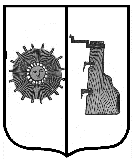 Итоговый документпо результатам публичных слушаний по  проекту бюджетаТравковского сельского поселения на 2023 год  и на плановый период 2024 и 2025 годовВремя проведения – 16 декабря 2022 года в 17.10В ходе проведения публичных слушаний предложений и замечаний не поступило.1. Решили одобрить проект по  проекту бюджета  Травковского сельского поселения на 2023 год  и на плановый период 2024 и 2025 годов2. Опубликовать итоговый документ данных публичных обсуждений в бюллетене «Официальный вестник Травковского сельского поселения» и разместить на официальном сайте Администрации сельского поселения_______________________Состоялись публичные слушания по проекту бюджета  Травковского сельского поселения на 2023 год и на плановый период 2024 и 2025 годов     Администрация  Травковского сельского поселения информирует о том, что «16» декабря 2022 года в 17 час. 10 мин. состоялись публичные слушания по проекту бюджета  Травковского сельского поселения на 2023 год  и на плановый период 2024 и 2025 годов. Предложений и замечаний не поступило.____________________________Российская Федерация Новгородская область  Боровичский районСОВЕТ ДЕПУТАТОВ ТРАВКОВСКОГО СЕЛЬСКОГО ПОСЕЛЕНИЯРЕШЕНИЕ 20.12.2022г. № 119 п. ТравковоОб утверждении протокола публичных слушаний по проекту  бюджета Травковского сельского поселения на 2023 год  и на плановый период 2024 и 2025 годов                   В соответствии с Порядком организации и проведения публичных слушаний или общественных обсуждений   на территории Травковского сельского поселения, утвержденным решением Совета депутатов сельского поселения от 07.12.2021г.  № 63Совет депутатов Травковского сельского поселения РЕШИЛ:              Утвердить прилагаемый протокол публичных слушаний по проекту бюджета Травковского сельского поселения на 2023 год и на плановый период 2024 и 2025 годов.Глава сельского поселения                                         Я. Н. Орлова            	ПРОТОКОЛ  публичных слушаний по проекту бюджета Травковского сельского поселения на 2023 год и на плановый период 2024 и 2025 годовВремя проведения – 16 декабря 2022 года, 1710часМесто проведения - зал заседаний Травковского сельского поселенияПрисутствовали:Орлова Ярослава Николаевна - Глава сельского поселения, депутаты сельского поселения, старосты населенных пунктов, работники Администрации сельского поселения, заведующие учреждениями и организациями, расположенными на территории сельского поселения, жители сельского поселения.Путём открытого голосования избраны: председательствующий слушанийОрлова Я. Н. – Глава сельского поселения; секретарь слушаний - Дмитриева Н. В. - главный специалист Администрации сельского поселения.Выступила: Орлова Я. Н. – Глава сельского поселения, по проекту бюджета Травковского сельского поселения на 2023 год и на плановый период 2024 и 2025 годов. Предложений от граждан по проекту бюджета Травковского сельского поселения на 2023 год и на плановый период 2024 и 2025 годов не поступило.        Поступило предложение от Тарасовой Ольги Сергеевны, специалиста Администрации Травковского сельского поселения принять проект бюджета Травковского сельского поселения на 2023 год и на плановый период 2024 и 2025 годов за основу.РЕШИЛИ: Новых предложений не поступило, прения по данному вопросу завершены, публичные слушания по проекту бюджета Травковского сельского поселения на 2023 год и на плановый период 2024 и 2025 годов закончены.        Рекомендовать принять проект бюджета Травковского сельского поселения на 2023 год и на плановый период 2024 и 2025 годов за основу.Председатель                                                           	  Я. Н. Орлова      Секретарь                                                                     Н. В. Дмитриева  Российская Федерация Новгородская область Боровичский районСОВЕТ ДЕПУТАТОВ ТРАВКОВСКОГО СЕЛЬСКОГО ПОСЕЛЕНИЯРЕШЕНИЕ 20.12.2022г. № 120 п. ТравковоОб утверждении бюджета Травковского сельского поселенияна 2023 год и на плановый период 2024 и 2025 годов      В соответствии с частью 10 статьи 35 Федерального закона от 6 октября 2003 года № 131-ФЗ «Об общих принципах организации местного самоуправления в Российской Федерации» Совет депутатов Травковского сельского поселения РЕШИЛ:      1. Утвердить основные характеристики бюджета Травковского сельского поселения на 2023 год:1.1 прогнозируемый общий объем доходов бюджета Травковского сельского поселения в сумме 7 389 610 рублей;1.2 общий объем расходов бюджета Травковского сельского поселения в сумме 7 389 610 рублей.         2. Утвердить основные характеристики бюджета Травковского сельского поселения на 2024 год и на 2025 год:2.1 прогнозируемый общий объем доходов бюджета Травковского сельского поселения на 2024 год в сумме 5 953 380 рублей и на 2025 год в сумме 6 099 000 рублей;2.2 общий объем расходов бюджета Травковского сельского поселения на 2024 год в сумме 5 953 380 рублей, в том числе условно утвержденные расходы в сумме (2,5% от расходов) 115 410 рублей, и на 2025 год в сумме 6 099 000 рублей, в том числе условно утвержденные расходы в сумме (5 % от расходов) 237 885 рублей.   3. Утвердить объем поступления доходов в бюджет сельского поселения в 2023 году- 7 389 610 рублей, в 2024 году- 5 953 380 рублей, в 2025 году- 6 099 000   рублей согласно приложению № 1 к настоящему решению.4. Операции со средствами, поступающими во временное распоряжение получателей средств бюджета Травковского сельского поселения   в соответствии с нормативно- правовыми актами Российской Федерации, с нормативно- правовыми актами области и Травковского сельского поселения, в соответствии с заключенным соглашением учитываются на лицевых счетах, открытых им в Отделе № 20 УФК по Новгородской области.5. Дебиторская задолженность с истекшими сроками исковой давности и (или) безнадежная к взысканию, образовавшаяся вследствие ликвидации юридического лица, списывается с балансов получателей средств бюджета Травковского сельского поселения в порядке, установленном Администрацией Травковского сельского поселения.6. Утвердить объем межбюджетных трансфертов, получаемых из других бюджетов на 2023 год в сумме 6 052 850 рублей, на 2024 год в сумме 4 562 100 рублей, на 2025 год в сумме 4 634 100 рублей согласно приложению № 1.7. Утвердить в пределах общего объема расходов, установленного пунктом 1 настоящего решения, распределение бюджетных ассигнований по разделам и подразделам, целевым статьям, группам видов расходов классификации расходов бюджета на 2023 год и плановый период 2024-2025 годов согласно приложению № 2.       8. Утвердить ведомственную структуру расходов бюджета Травковского сельского поселения на 2023 год и плановый период 2024-2025 годов согласно приложению № 3.      9. Утвердить нормативы распределения по отдельным видам доходов в бюджет Травковского сельского поселения cогласно приложению № 4.       10. Утвердить распределение бюджетных ассигнований на реализацию муниципальных программ согласно приложению № 6.     11. Установить в 2023- 2025 годах для расчёта средств на возмещение расходов, связанных со служебными командировками на территории Российской Федерации, органами местного самоуправления, размер суточных за каждый день нахождения в служебной командировке в городах Москва и Санкт- Петербург- 700 рублей, в прочих населённых пунктах- 350 рублей.    12. Установить размер единовременной компенсационной выплаты на лечение (оздоровление) Главе Травковского сельского поселения и муниципальным служащим Администрации Травковского сельского поселения на 2023 год и плановый период   2024-2025 годов в сумме 45,0 тыс. рублей.  13. Утвердить объем бюджетных ассигнований муниципального дорожного фонда Травковского сельского поселения на 2023 год в сумме 2 521 500 рублей, на 2024 год в сумме 1 980 200 рублей, на 2025 год в сумме 2 043 000 рублей. 14. Утвердить размер Резервного фонда на 2023 год и плановый период 2024-2025 г.г. в сумме 10 000 рублей.     15. Утвердить общий объем бюджетных ассигнований, направленных на исполнение публичных нормативных обязательств на 2023 год в сумме 316 100 руб., на 2024 год в сумме 316 100 руб., на 2025 год в сумме 316 100 руб.   16. Утвердить верхний предел  муниципального внутреннего долга Травковского сельского поселения на 1 января 2024 года в сумме 0,00  рублей, на 1 января 2025 года в сумме  0,00  рублей, на 1 января 2026 года в сумме   0,00  рублей, в том числе верхний предел муниципального внутреннего долга Травковского сельского поселения по муниципальным гарантиям на 1 января 2024 года в сумме 0,00  рублей, на 1 января 2025 года в сумме 0,00 рублей, на 1 января 2026 года в сумме 0,00  рублей.     17. Направить в 2023 году остатки целевых средств, переданных из федерального бюджета и областного бюджета в бюджет Травковского сельского поселения и не использованных по состоянию на 1 января 2023 года, на те же цели.   18. Перечень и коды целевых статей и видов расходов бюджета Травковского сельского поселения, утвержденные в составе ведомственной структуры расходов бюджета Травковского сельского поселения пунктом 8 настоящего решения, могут применяться к утвержденным показателям расходов на плановый период 2024 и 2025 годов в случае преемственности кодов классификации расходов бюджета Травковского сельского поселения.  19. Установить, что в соответствии с решениями Главы сельского поселения дополнительно к основаниям, установленным Бюджетным кодексом Российской Федерации, может осуществляться внесение изменений в сводную бюджетную роспись бюджета сельского поселения без внесения изменений в решение Совета депутатов сельского поселения об утверждении бюджета Травковского сельского поселения на 2023 год и на плановый период 2024 и 2025 годов по следующим основаниям:а) приведение кодов бюджетной классификации расходов и источников внутреннего финансирования дефицита бюджета сельского поселения в соответствие с бюджетной классификацией Российской Федерации;б) перераспределение бюджетных ассигнований между подгруппами вида расходов классификации расходов бюджетов в пределах общего объема бюджетных ассигнований, предусмотренных главному распорядителю средств бюджета сельского поселения по соответствующей целевой статье и группе вида расходов классификации расходов бюджетов;в) перераспределение бюджетных ассигнований, в том числе в случае образования экономии, между разделами, подразделами, целевыми статьями, видами расходов классификации расходов бюджетов в пределах объема бюджетных ассигнований, предусмотренных главному распорядителю средств бюджета сельского поселения на реализацию непрограммного направления деятельности;г) перераспределение бюджетных ассигнований между разделами, подразделами, целевыми статьями, видами расходов классификации расходов бюджетов, в том числе путем введения новых кодов классификации расходов, в пределах бюджетных ассигнований предусмотренных главному распорядителю средств бюджета сельского поселения для выполнения условий в целях получения субсидий, иных межбюджетных трансфертов из областного бюджета._______________________Приложение № 4к решению Совета депутатовТравковского сельского поселенияот 20.12.2022г. № 120«Нормативы распределения по отдельным видам доходов в бюджет Травковского сельского поселения» Приложение № 5                                                                                            к решению Совета депутатов                                                                                Травковского сельского поселения                                                                                                    от 20.12.2022г. № 120Перечень главных администраторов источников   финансирования дефицита бюджета Травковского сельского поселения на 2023 год и плановый период 2024-2025 годовНастоящее решение вступает в силу с «01» января 2023 года. Опубликовать данное решение в бюллетене «Официальный вестник Травковского сельского поселения» и разместить на официальном сайте Травковского сельского поселения        Глава сельского поселения                                              Я. Н. Орлова_______________________________Российская Федерация Новгородская область  Боровичский районСОВЕТ ДЕПУТАТОВ ТРАВКОВСКОГО СЕЛЬСКОГО ПОСЕЛЕНИЯРЕШЕНИЕ 20.12.2022г. № 121 п. ТравковоО внесении изменений в решение Совета депутатов Травковского сельского поселения от 22.12.2021 года № 69 «Об утверждении   бюджета Травковского сельского поселения на 2022 год и на плановый период 2023 и 2024 годов» (в редакции от 18.01.2022 г. № 77, от 15.02.2022 г. № 81, от 05.04.2022 г. № 85, от 14.04.2022г. № 89, от 17.05.2022 г. № 93, от 21.06.2022 г. № 98, от 17.08.2022 г. № 106, от 19.10.2022 г. № 110)Совет депутатов Травковского сельского поселения РЕШИЛ:   1. Внести изменения в решение Совета депутатов Травковского сельского   поселения от 22.12.2021  г. №  69  « Об утверждении бюджета Травковского сельского поселения на 2022 год и плановый период 2023-2024 годов» (в редакции от 18.01.2022 г. № 77, от 15.02.2022 г. № 81, от 05.04.2022 г. № 85, от 14.04.2022г. № 89, от 17.05.2022 г. № 93, от 21.06.2022 г. № 98, от 17.08.2022 г. № 106, от 19.10.2022 г. № 110) ,  утвердив  основные характеристики  бюджета  Травковского сельского поселения на 2022 год и плановый период 2023-2024 годов:1.1 прогнозируемый общий объем доходов бюджета Травковского сельского поселения в сумме 8 841 783 рублей; 1.2 общий объем расходов бюджета Травковского сельского поселения в сумме 8 847 002,25 рубля; 1.3 прогнозируемый дефицит бюджета Травковского сельского поселения в объеме 5 219,25 рублей.         2. Изложить приложения № 1, 2, 3, 5 в следующей редакции:Приложение № 5                                                                                            к решению Совета депутатов                                                                                Травковского сельского поселенияот 20.12.2022г. № 121                                                                                                     Перечень главных администраторов  источников   финансирования дефицита бюджетаТравковского сельского поселения  на 2022 год и плановый период 2023-2024 годов3. Изложить п.13 в следующей редакции:       13. Утвердить объем бюджетных ассигнований муниципального дорожного фонда Травковского сельского поселения на 2022 год в сумме 2 606 507 рублей, на 2023 год в сумме 1 943 900 рублей, на 2024 год в сумме 1 959 800 рублей.4. Изложить п.14 в следующей редакции:       14. Утвердить общий объем бюджетных ассигнований, направленных на исполнение публичных нормативных обязательств на 2022 год в сумме 302 000 руб., на 2023 год в сумме 296 100 руб., на 2024 год в сумме 296 100 руб. 5. Настоящее решение вступает в силу с «20» декабря 2022 года. 6. Опубликовать данное решение в бюллетене «Официальный вестник Травковского сельского поселения» и разместить на официальном сайте Администрации Травковского сельского поселения.Глава сельского поселения                               Я. Н. Орлова     _________________________________Российская Федерация Новгородская область Боровичский районСОВЕТ ДЕПУТАТОВ ТРАВКОВСКОГО СЕЛЬСКОГО ПОСЕЛЕНИЯР Е Ш Е Н И Е  20.12.2022г.  № 122  п. ТравковоО перечне автомобильных дорог местного значения Травковского сельского поселения, ремонт которых запланирован на 2023 год                   Совет депутатов Травковского сельского поселенияРЕШИЛ:Утвердить перечень автомобильных дорог местного значения Травковского сельского поселения, ремонт которых запланирован на 2023 год2. Контроль за исполнением данного решения оставляю за собой.Глава сельского поселения                                                          Я. Н. Орлова                    _________________________________________Российская Федерация Новгородская область Боровичский районСОВЕТ ДЕПУТАТОВ ТРАВКОВСКОГО СЕЛЬСКОГО ПОСЕЛЕНИЯР Е Ш Е Н И Е  20.12.2022г.  № 123  п. ТравковоОб утверждении Плана работы Совета депутатов Травковского сельского поселения на 2023 год                   Совет депутатов Травковского сельского поселенияРЕШИЛ:      1. Утвердить прилагаемый План работы Совета депутатов Травковского сельского поселения на 2023 год.Глава сельского поселения                                                          Я. Н. Орлова  УТВЕРЖДЁНрешением Совета депутатовсельского поселенияот 20.12.2022г.  № 123 План работы Совета депутатов Травковского сельского поселения на 2023 год1 квартал 1. О проведении публичных слушаний по внесению изменений в Устав Травковского сельского поселения.2. О проведении публичных слушаний по отчёту об исполнении бюджета   Травковского сельского поселения за 2022 год.   		3. Отчёт Главы сельского поселения о результатах его деятельности и деятельности Администрации сельского поселения за 2022 год            4. О плане работы на проведение ремонта автомобильных дорог.2 квартал1. Об утверждении изменений в Устав Травковского сельского поселения.2. Об утверждении отчёта об исполнении бюджета сельского поселения за 2022 год.2. Отчёт о реализации муниципальных программ в 2022 году.3. Об исполнении бюджета сельского поселения за I квартал 2023 года3 кварта               1. Отчёт о реализации муниципальных программ в первом полугодии 2023 года.              2. Об исполнении бюджета сельского поселения за I полугодие 2023 года.4 квартал1. Об исполнении бюджета сельского поселения за 9 месяцев 2023 года.2. О проведении публичных слушаний по проекту бюджета сельского поселения на 2024 год и плановый период 2025-2026 годов. 3. Об утверждении бюджета сельского поселения на 2024 год и плановый период 2025-2026 годов.4. Об утверждении перечня автомобильных дорог сельского поселения, ремонт которых запланирован на 2024 год.5. О плане работы Совета депутатов сельского поселения на 2024 год. Ежемесячно - внесение изменений в бюджет сельского поселения (по мере необходимости).В течение года - внесение изменений в действующие решения Совета депутатов по результатам внепланового мониторинга, после вступления в силу правового акта высшей юридической силы, регулирующего соответствующие правоотношения, а также на основании поступающих мотивированных предложений органов прокуратуры, органов государственной власти Новгородской области и иных организаций и граждан. Работа депутатов Совета депутатов сельского поселенияПрием граждан депутатами сельского поселенияУчастие депутатов Совета депутатов сельского поселения в работе собраний граждан, проводимых Главой сельского поселения.       Участие в культурных и общественных мероприятиях сельского поселения.  Примечание: повестка дня заседания Совета депутатов в течение года может дополняться и изменяться._______________________Российская Федерация Новгородская область Боровичский районСОВЕТ ДЕПУТАТОВ ТРАВКОВСКОГО СЕЛЬСКОГО ПОСЕЛЕНИЯРЕШЕНИЕ23.12.2022г. № 124 п. ТравковоО внесении изменений в решение Совета депутатов Травковского сельского поселения от 22.12.2021 года № 69 «Об утверждении   бюджета Травковского сельского поселения на 2022 год и на плановый период 2023 и 2024 годов» (в редакции от 18.01.2022 г. № 77, от 15.02.2022 г. № 81, от 05.04.2022 г. № 85, от 14.04.2022г. № 89, от 17.05.2022 г. № 93, от 21.06.2022 г. № 98, от 17.08.2022 г. № 106, от 19.10.2022 г. № 110, от 20.12.2022 № 121)Совет депутатов Травковского сельского поселения РЕШИЛ:   1.Внести изменения в решение Совета депутатов Травковского сельского   поселения от 22.12.2021  г. №  69  « Об утверждении бюджета Травковского сельского поселения на 2022 год и плановый период 2023-2024 годов» (в редакции от 18.01.2022 г. № 77, от 15.02.2022 г. № 81, от 05.04.2022 г. № 85, от 14.04.2022г. № 89, от 17.05.2022 г. № 93, от 21.06.2022 г. № 98, от 17.08.2022 г. № 106, от 19.10.2022 г. № 110, от 20.12.2022 г. № 121) ,  утвердив  основные характеристики  бюджета  Травковского сельского поселения на 2022 год и плановый период 2023-2024 годов:1.1 прогнозируемый общий объем доходов бюджета Травковского сельского поселения в сумме 8 837 283 рублей; 1.2 общий объем расходов бюджета Травковского сельского поселения в сумме 8 847 002,25 рубля; 1.3 прогнозируемый дефицит бюджета Травковского сельского поселения в объеме 9 719,25 рублей.         2. Изложить приложения № 1, 5 в следующей редакции:Приложение № 5                                                                                            к решению Совета депутатов                                                                                Травковского сельского поселения                                                                                                     от 23.12.2022г.  № 124  Перечень главных администраторов  источников   финансирования дефицита бюджета Травковского сельского поселения  на 2022 год и плановый период 2023-2024 годов      3. Настоящее решение вступает в силу с «23» декабря 2022 года.     4. Опубликовать данное решение в бюллетене «Официальный вестник Травковского сельского поселения» и разместить на официальном сайте Администрации Травковского сельского поселения.Глава сельского поселения                               Я. Н. Орлова     __________________________________________Российская Федерация Новгородская область Боровичский районАДМИНИСТРАЦИЯ ТРАВКОВСКОГО СЕЛЬСКОГО ПОСЕЛЕНИЯПОСТАНОВЛЕНИЕ  от 02.12.2022г.  № 75  п. ТравковоО внесении изменений в постановление Администрации Травковского сельского поселения от 30.11.2021г.   № 97 «Об утверждении перечня автомобильных дорог и проездов общего пользования местного значения Травковского сельского поселения»На основании распоряжения Администрации Новгородской области «О разграничении имущества, находящегося в муниципальной собственности, между вновь образованными городским, сельским поселениями и Боровичским муниципальным районом, в границах которого они образованы» от 24.12.2008 № 318-рз, выписки из Единого государственного реестра недвижимости об объекте недвижимости от 31.03.2022 года и выписки из Единого государственного реестра недвижимости об объекте недвижимости от 21.11.2022г.Администрация Травковского сельского поселения ПОСТАНОВЛЯЕТ:1. Внести изменения в постановление Администрации Травковского сельского поселения от 30.11.2021г. № 97 «Об утверждении перечня автомобильных дорог и проездов общего пользования местного значения Травковского сельского поселения»:1.1. Пункт 10 и пункт 18 изложить в следующей редакции: «….…….».        2. Опубликовать данное постановление в бюллетене «Официальный вестник Травковского сельского поселения», разместить на официальном сайте Администрации сельского поселения в информационно-телекоммуникационной сети «Интернет».Глава сельского поселения                                                         Я. Н. Орлова_______________________________Российская Федерация Новгородская область Боровичский районАДМИНИСТРАЦИЯ ТРАВКОВСКОГО СЕЛЬСКОГО ПОСЕЛЕНИЯПОСТАНОВЛЕНИЕ  от 16.12.2022г. № 78В соответствии со статьей 160.1 Бюджетного кодекса Российской Федерации, Постановлением Правительства Российской Федерации от 16 сентября 2021 года № 1569  «Об утверждении общих требований к  закреплению за органами государственной власти (государственными органами) субъекта Российской Федерации, органами управления территориальными фондами обязательного медицинского страхования, органами местного самоуправления, органами местной администрации полномочий главного администратора доходов бюджета и к утверждению перечня главных администраторов доходов бюджета субъекта Российской Федерации, бюджета территориального фонда обязательного медицинского страхования, местного бюджета»:Дополнить раздел II Главные администраторы доходов бюджета Травковского сельского поселения-органы местного самоуправления   строкой следующего содержания:          2. Настоящее постановление применяется к правоотношениям, возникающим при составлении и исполнении   бюджета сельского поселения, начиная с бюджета на 2023 год и на плановый период 2024 и 2025 годов.          3. Опубликовать данное постановление в бюллетене «Официальный вестник Травковского сельского поселения» и на официальном сайте Травковского сельского поселения.Глава сельского поселения                                                           Я. Н. Орлова_________________________Российская    Федерация Новгородская область Боровичский районАдминистрация Травковского сельского поселенияПОСТАНОВЛЕНИЕ от 22.12.2022г.    № 80  п. ТравковоО внесении изменений в Порядок и условия заключения соглашений  о защите и поощрении капиталовложений со стороны  Травковского сельского поселения          В соответствии с Федеральным законом от 01.04.2020 № 69-ФЗ «О защите и поощрении капиталовложений в Российской Федерации», Уставом Травковского сельского поселения,          Администрация Травковского сельского поселения ПОСТАНОВЛЯЕТ:    1. Внести в постановление Администрации Травковского сельского поселения от 24.06.2021г. № 42 «Об утверждении Порядка и условий заключения соглашений о защите и поощрении капиталовложений со стороны Травковского сельского поселения» следующие изменения:1.1. Пункт 2.2 постановления дополнить п.п. 2.2.1 следующего содержания: «2.2.1 Срок действия соглашения о защите и поощрении капиталовложений не может превышать срок неприменения актов (решений), применяемых с учетом особенностей, установленных статьей 9 настоящего Федерального закона, или срок действия мер государственной поддержки инвестиционных проектов, предоставляемых в соответствии со статьей 15 настоящего Федерального закона, в зависимости от того, какой срок истекает позднее. При этом организация, реализующая проект, по истечении срока действия соглашения о защите и поощрении капиталовложений не освобождается от исполнения обязательств по соглашению о защите и поощрении капиталовложений, указанных в пункте 2 части 13 статьи 11 Федерального закона от 01.04.2020 №69-ФЗ».       2. Данное постановление вступает в силу после его официального опубликования.        3. Опубликовать настоящее постановление в бюллетене «Официальный вестник Травковского сельского поселения» и разместить на официальном сайте Администрации сельского поселения.Глава сельского поселения                                          Я. Н. Орлова             ________________________________________________Российская Федерация  Новгородская область  Боровичский районАДМИНИСТРАЦИЯ ТРАВКОВСКОГО СЕЛЬСКОГО ПОСЕЛЕНИЯПОСТАНОВЛЕНИЕ  от 22.12.2022г.  № 81  п. ТравковоО внесении изменений в Порядок формирования, утверждения и ведения планов-графиков закупок товаров, работ, услугВ целях приведения нормативного правового акта в соответствие с действующим законодательством, Администрация Травковского сельского поселенияПОСТАНОВЛЯЕТ:1. Внести в постановление Администрации Травковского сельского поселения от 30.12.2019г. № 74 «Об утверждении порядка формирования, утверждения и ведения планов-графиков закупок товаров, работ, услуг» следующие изменения:1.1. Пункт 2.2. раздела 2 «Порядок формирования и утверждения плана-графика» изложить в новой редакции:«2.2. План-график включает информацию о закупках, извещения об осуществлении которых планируется разместить, приглашение принять участие в определении поставщика (подрядчика, исполнителя) в которых планируется направить в очередном финансовом году и (или) плановом периоде, а также о закупках у единственных поставщиков (подрядчиков, исполнителей), контракты с которыми планируются к заключению в течение указанного периода.».1.2. Пункт 3.8. раздела 3 «Порядок ведения плана закупок и плана-графика» изложить в новой редакции:«3.8. План-график подлежит изменению в следующих случаях:- увеличение или уменьшение начальной (максимальной) цены контракта, цены контракта, заключаемого с единственным поставщиком (подрядчиком, исполнителем);-  изменение до начала закупки срока исполнения контракта, порядка оплаты и размера аванса;- изменение даты начала закупки и (или) способа определения поставщика (подрядчика, исполнителя), отмена заказчиком закупки, предусмотренной планом-графиком;- реализация решения, принятого заказчиком по итогам проведенного в соответствии со ст.20 Федерального закона о контрактной системе обязательного общественного обсуждения закупок».2. Опубликовать настоящее постановление в бюллетене «Официальный вестник Травковского сельского поселения», разместить на официальном сайте Администрации сельского поселения.Глава сельского поселения                                             Я. Н. Орлова____________________________Российская    Федерация Новгородская область Боровичский районАдминистрация Травковского  сельского поселенияР А С П О Р Я Ж Е Н И Е  от 16.12.2022г.   № 48–рг  п. ТравковоОб утверждении порядка завершения исполнения бюджета  Травковского сельского поселения в 2022 году          В соответствии со статьей 242 Бюджетного кодекса Российской Федерации, пунктом 4.7 «Положения о бюджетном процессе в Травковском сельском поселении», утвержденным Решением Совета депутатов Травковского сельского поселения от 23.09.2016г. № 55.        1. Утвердить прилагаемый Порядок завершения исполнения бюджета Травковского сельского поселения в 2022 году.        2. Контроль за исполнением распоряжения возложить на главного специалиста Администрации сельского поселения Н. В. Дмитриеву.      Глава сельского поселения                                  Я. Н. ОрловаПорядок завершения исполнения бюджета Травковского сельского поселения в 2022 году1. В соответствии со статьей 242 Бюджетного кодекса Российской Федерации и пунктом 4 «Положения о бюджетном процессе в Травковском сельском поселении», утвержденным решением Совета депутатов Травковского сельского поселения от 23.09.2016 г. № 55 исполнение бюджета в текущем финансовом году завершается 30 декабря 2022 года,  за исключением операций, указанных в пункте 2 статьи  242 Бюджетного кодекса Российской Федерации.2. Бюджетные ассигнования, лимиты бюджетных обязательств и предельные объемы финансирования текущего финансового года прекращают свое действие 30 декабря 2022 года.3. Остатки неиспользованных предельных объемов финансирования для кассовых выплат из бюджета сельского поселения текущего финансового года, отраженные на лицевых счетах, открытых в Управлении Федерального казначейства по Новгородской области (далее - Управление) главным распорядителям, распорядителям и получателям бюджетных средств бюджета сельского поселения (далее – соответственно - главные распорядители, распорядители и получатели), не подлежат учету на указанных лицевых счетах в качестве остатков на начало очередного финансового года.4. Все средства бюджета сельского поселения на начало рабочего дня            09 января 2023 года аккумулируются на едином счете бюджета поселения 03231643496064555000 в качестве остатка, свободного к распределению.5. Главные распорядители (распорядители) представляют в Управление расходные расписания на финансирование по целевым расходам - не позднее 15 часов 00 минут 27 декабря 2022 года, по иным расходам – не позднее 15 часов 30 декабря 2022 года.  6. Получатели:6.1. Представляют в Управление заявки на кассовый расход: по целевым расходам – не позднее 16 часов 27 декабря 2022 года; по иным расходам – не позднее 16 часов 30 декабря 2022 года;6.2. Не позднее 29 декабря 2022 года вносят на расчетные (дебетовые) банковские карты к счетам  40116 Управления наличные денежные средства, потребность в которых 30 декабря 2022 года отсутствует, с одновременным представлением в Управление Расшифровки сумм неиспользованных (внесенных через банкомат или пункт выдачи наличных денежных средств) средств (код формы по КФД 0531251) (далее- Расшифровка сумм неиспользованных средств);6.3. Представляют в Управление Заявку на получение денежных средств, перечисляемых на карту (код формы по КФД 0531243) (далее -Заявка на получение наличных денежных средств) не позднее 16 часов: по целевым расходам- 27 декабря 2022 года; по иным расходам- 29 декабря 2022 года. При этом заявки на получение наличных денежных средств (в том числе для осуществления деятельности в нерабочие праздничные дни в Российской Федерации в январе 2023года) представляются получателями в пределах доведенных им лимитов. 6.4. Представляют в Управление Расшифровку сумм неиспользованных средств, с указанием в поле «Вид операции» слова «неиспользованные», не позднее 28 декабря 2022 года.6.5. В случае внесения наличных средств на расчетные (дебетовые) банковские карты к счетам 40116 Управления 30 декабря 2022 года, представляют в Управление Расшифровку сумм неиспользованных средств не позднее 11 часов 30 декабря 2022 года.6.6. Используют расчётные (дебетовые) банковские карты к счетам 40116 Управления в качестве средства оплаты товаров, работ и услуг (операции, не связанные с получением и взносом наличных денег) до 26 декабря 2022 года включительно.6.7. Не допускают наличие неиспользованных остатков денежных средств на расчётных (дебетовых) банковских картах к счетам 40116 Управления по состоянию на 1 января 2023 года. 7. Управление:7.1. Осуществляет возврат с единого счёта бюджета Травковского сельского поселения привлеченных ранее остатков средств, учтенных на казначейских счетах для осуществления и отражения операций с денежными средствами, поступающими во временное распоряжение получателей средств бюджета, казначейских счетах для осуществления и отражения операций с денежными средствами бюджетных и автономных учреждений, казначейских счетах для осуществления и отражения операций с денежными средствами юридических лиц, не являющихся участниками бюджетного процесса, бюджетными и автономными учреждениями, 29 декабря 2022 года.7.2. Осуществляет кассовые расходы бюджета сельского поселения согласно расчетно-платежным документам получателей и администраторов источников финансирования дефицита бюджета сельского поселения по 30 декабря 2022 года включительно. _______________Российская  Федерация Новгородская область Боровичский районАдминистрация Травковского сельского поселенияР А С П О Р Я Ж Е Н И Е от 16.12.2022г.  № 49-рг  п. ТравковоОб утверждении перечня кодов подвидов по видам доходов, главными администраторами которых являются органы местного самоуправленияРуководствуясь статьёй 20 Бюджетного кодекса Российской Федерации, решением Совета депутатов Травковского сельского поселения от 00.12.2022 г. № 00 «Об утверждении бюджета Травковского сельского на 2023 год и плановый период 2024-2025 годов», приказом Министерства финансов Российской Федерации от  24.05.2022 г. № 82-н «О порядке формирования и применения кодов бюджетной классификации Российской Федерации, их структуре и принципах назначения» в целях упорядочения доходов местного бюджета:Утвердить перечень подвидов дохода:По коду 453 2 02 29999 10 0000 150 «Прочие субсидии бюджетам сельских поселений», утвердить перечень подвидов дохода: 7152150- «Субсидии бюджетам городских и сельских поселений на формирование муниципальных дорожных фондов»;7209150 – «Прочие субсидии бюджетам сельских поселений на реализацию проектов местных инициатив граждан».По коду 453 2 02 30024 10 0000 150 –«Субвенции бюджетам сельских поселений на выполнение передаваемых полномочий субъектов Российской Федерации», утвердить перечень подвидов дохода:         7028150- «Субвенции по содержанию штатных единиц»;         7065150- «Субвенции на осуществление государственных полномочий по определению перечня должностных лиц, уполномоченных составлять протоколы об административных правонарушениях в отношении граждан».По коду 453 2 02 49999 10 0000 150 – «Прочие межбюджетные трансферты, передаваемые бюджетам сельских поселений», утвердить перечень подвидов дохода:2082150- «Иные межбюджетные трансферты на уничтожение борщевика Сосновского методом химической обработки»;2140150- «Иные межбюджетные трансферты на финансовое обеспечение первоочередных расходов бюджетам городских и сельских поселений муниципального района»;7142150- «Иные межбюджетные трансферты на частичную компенсацию дополнительных расходов на повышение оплаты труда работников бюджетной сферы».По коду 453 1 08 04020 01 0000 110 – «Государственная пошлина за совершение нотариальных действий должностными лицами органов местного самоуправления, уполномоченными в соответствии с законодательными актами РФ на совершение нотариальных действий», утвердить перечень подвидов дохода:1000110- «Сумма платежа»;4000110- «Прочие поступления».По коду 453 1 16 02010 02 0000 140- «Административные штрафы, установленные законами субъектов Российской Федерации об административных правонарушениях, за нарушения законов и иных нормативных правовых актов субъектов Российской Федерации», утвердить перечень подвидов дохода:         0312140- «Штрафы за непроведение мероприятий по удалению борщевика Сосновского с земельных участков».Данное распоряжение вступает в силу с «01» января 2023 года.Главному бухгалтеру Администрации сельского поселения довести данное распоряжение до сведения Управления Федерального казначейства по Новгородской области.Глава сельского поселения                                                    Я. Н. ОрловаРоссийская    Федерация Новгородская область Боровичский районАдминистрация Травковского сельского поселенияР А С П О Р Я Ж Е Н И Е от 21.12.2022г.  № 50-рг  п. ТравковоО внесении изменений в План-график закупок товаров, работ, услуг для обеспечения нужд субъекта Российской Федерации и муниципальных нужд на 2022 финансовый год            В целях реализации Федерального закона от 05.04.2013 г. г. № 44 – ФЗ «О контрактной системе в сфере закупок товаров, работ, услуг для обеспечения государственных и муниципальных нужд»        1. Внести изменения в План-график закупок товаров, работ, услуг дляобеспечения нужд субъекта Российской Федерации и муниципальных нуждна 2022 финансовый год, утвержденный распоряжением АдминистрацииТравковского сельского поселения от 22.12.2021г. № 62-рг и утвердить прилагаемую новую редакцию Плана-графика закупок товаров, работ, услуг для обеспечения нужд субъекта Российской Федерации и муниципальных нужд на 2022 финансовый год.       2. Разместить новую редакцию Плана-графика закупок товаров, работ, услуг для обеспечения нужд субъекта Российской Федерации и муниципальных нужд на 2022 финансовый год на официальном сайте Российской Федерации в информационно-телекоммуникационной сети «Интернет» для размещения информации о размещении заказов на поставки товаров, выполнение работ, оказание услуг www.zakupki.gov.ru .3. Разместить данное распоряжение на официальном сайте Администрации сельского поселения в информационно-телекоммуникационной сети «Интернет».4. Контроль за выполнением настоящего распоряжения оставляю за собой.Глава сельского поселения                                               Я. Н. Орлова_________________________________Российская    Федерация Новгородская область Боровичский районАдминистрация Травковского сельского поселенияР А С П О Р Я Ж Е Н И Е  от 23.12.2022г.  № 51-рг  п. ТравковоОб утверждении Плана-графика закупок товаров, работ, услуг для обеспечения нужд субъекта Российской Федерации и муниципальных нужд на 2023 финансовый годУтвердить прилагаемый план-график закупок товаров, работ, услуг для обеспечения нужд субъекта Российской Федерации и муниципальных нужд на 2023 финансовый год.Разместить план-график закупок товаров, работ, услуг для обеспечения нужд субъекта Российской Федерации и муниципальных нужд на 2023 финансовый год в информационно-телекоммуникационной сети «Интернет» по адресу: www.zakupki.gov.ru Разместить данное распоряжение на официальном сайте Администрации сельского поселения в информационно-телекоммуникационной сети «Интернет».Контроль за выполнением данного распоряжения оставляю за собой.                Глава сельского поселения                                                     Я. Н. ОрловаВыходит с .Учредитель газеты:Совет депутатов Травковского сельского поселения№ 29 23 декабря 2022гПриложение 1 к решению Совета депутатов Травковского сельского поселения от 20.12.2022г. № 120Приложение 1 к решению Совета депутатов Травковского сельского поселения от 20.12.2022г. № 120Приложение 1 к решению Совета депутатов Травковского сельского поселения от 20.12.2022г. № 120Поступления доходов в бюджет Травковского сельского поселения на 2023 год и на плановый период 2024 и 2025 годовПоступления доходов в бюджет Травковского сельского поселения на 2023 год и на плановый период 2024 и 2025 годовПоступления доходов в бюджет Травковского сельского поселения на 2023 год и на плановый период 2024 и 2025 годовПоступления доходов в бюджет Травковского сельского поселения на 2023 год и на плановый период 2024 и 2025 годовПоступления доходов в бюджет Травковского сельского поселения на 2023 год и на плановый период 2024 и 2025 годов (рублей)Наименование доходовКод бюджетной 2023 год2024 год2025 годНаименование доходовклассификации 2023 год2024 год2025 год12345ДОХОДЫ, ВСЕГО7 389 610,005 953 380,006 099 000,00НАЛОГОВЫЕ И НЕНАЛОГОВЫЕ ДОХОДЫ1 00 00000 00 0000 0001 336 760,001 391 280,001 464 900,00НАЛОГОВЫЕ ДОХОДЫ1 336 760,001 391 280,001 464 900,00НАЛОГИ НА ПРИБЫЛЬ, ДОХОДЫ1 01 00000 00 0000 00022 960,0024 180,0025 400,00Налог на доходы физических лиц1 01 02000 01 0000 11022 960,0024 180,0025 400,00Налоги на товары (работы, услуги), реализуемые на территории Российской Федерации1 03 00000 00 0000 110776 500,00816 200,00879 000,00Акцизы по подакцизным товарам (продукции), производимым на территории РФ1 03 02000 01 0000 110776 500,00816 200,00879 000,00Доходы от уплаты акцизов на дизельное топливо ,доходы от уплаты акцизов на моторные масла для дизельных и (или) карбюраторных (инжекторных) двигателей, доходы от уплаты акцизов на автомобильный бензин, доходы от уплаты акцизов на прямогонный бензин,  подлежащие распределению между бюджетами субъектов РФ и местными бюджетами с учетом установленных дифференцированных нормативов отчислений в местные бюджеты1 03 02200 01 0000 110776 500,00816 200,00879 000,00НАЛОГИ НА СОВОКУПНЫЙ ДОХОД1 05 00000 00 0000 000300,00900,001 500,00Единый сельскохозяйственный налог1 05 03000 01 0000 000300,00900,001 500,00Единый сельскохозяйственный налог1 05 03010 01 0000 110300,00900,001 500,00НАЛОГИ НА ИМУЩЕСТВО1 06 00000 00 0000 000 536 000,00549 000,00558 000,00Налог на имущество физических лиц1 06 01000 00 0000 110128 000,00129 000,00130 000,00ЗЕМЕЛЬНЫЙ НАЛОГ1 06 06000 00 0000 110408 000,00420 000,00428 000,00Земельный налог с организаций1 06 06030 00 0000 00050 000,0050 000,0050 000,00Земельный налог с организаций, обладающих земельным участком, расположенным в границах сельских поселений1 06 06033 10 0000 11050 000,0050 000,0050 000,00Земельный налог с физических лиц1 06 06040 00 0000 000358 000,00370 000,00378 000,00Земельный налог с физических лиц, обладающих земельным участком, расположенным в границах сельских поселений1 06 06043 10 0000 110358 000,00370 000,00378 000,00ГОСУДАРСТВЕННАЯ ПОШЛИНА1 08 00000 00 0000 0001 000,001 000,001 000,00Государственная пошлина за совершение нотариальных действий (за исключением действий, совершаемых консульскими учреждениями Российской Федерации)1 08 04000 01 0000 1101 000,001 000,001 000,00Государственная пошлина за совершение нотариальных действий должностными лицами органов местного самоуправления, уполномоченными в соответствии с законодательными актами Российской Федерации на совершение нотариальных действий1 08 04020 01 0000 1101 000,001 000,001 000,00БЕЗВОЗМЕЗДНЫЕ ПОСТУПЛЕНИЯ2 00 00000 00 0000 0006 052 850,004 562 100,004 634 100,00БЕЗВОЗМЕЗДНЫЕ ПОСТУПЛЕНИЯ ОТ ДРУГИХ БЮДЖЕТОВ БЮДЖЕТНОЙ СИСТЕМЫ РОССИЙСКОЙ ФЕДЕРАЦИИ2 02 00000 00 0000 0006 052 850,004 562 100,004 634 100,00Дотации бюджетам субъектов Российской Федерации и муниципальных образований2 02 16000 00 0000 1504 140 000,003 225 100,003 292 800,00Дотации бюджетам сельских поселений на выравнивание бюджетной обеспеченности2 02 16001 00 0000 1504 140 000,003 225 100,003 292 800,00Дотации бюджетам сельских поселений на выравнивание бюджетной обеспеченности2 02 16001 10 0000 1504 140 000,003 225 100,003 292 800,00Субсидии бюджетам городских и сельских поселений на формирование муниципальных дорожных фондов2 02 29999 10 7152 1501 745 000,001 164 000,001 164 000,00Субвенции бюджетам сельских поселений на выполнение переданных полномочий субъектов Российской Федерации2 02 30024 10 0000 15052 800,0052 800,0052 800,00Субвенции на осуществление отдельных государственных полномочий по определению перечня должностных лиц, уполномоченных составлять протоколы об административных правонарушениях, предусмотренных соответствующими статьями областного закона " Об административных правонарушениях"2 02 30024 10 7065 150500,00500,00500,00Субвенции на возмещение по содержанию штатных единиц, осуществляющих переданные отдельные государственные полномочия области2 02 30024 10 7028 15052 300,0052 300,0052 300,00Субвенции бюджетам сельских поселений на осуществление первичного воинского учета органами местного самоуправления поселений, муниципальных и городских округов2 02 35118 10 0000 150115 050,00120 200,00124 500,00Субвенции бюджетам сельских поселений на осуществление первичного воинского учета органами местного самоуправления поселений, муниципальных и городских округов2 02 35118 10 0000 150115 050,00120 200,00124 500,00Приложение № 2 к решению Совета депутатов Травковского сельского поселения от 20.12.2022г. № 120Приложение № 2 к решению Совета депутатов Травковского сельского поселения от 20.12.2022г. № 120Приложение № 2 к решению Совета депутатов Травковского сельского поселения от 20.12.2022г. № 120Приложение № 2 к решению Совета депутатов Травковского сельского поселения от 20.12.2022г. № 120Приложение № 2 к решению Совета депутатов Травковского сельского поселения от 20.12.2022г. № 120Распределение бюджетных ассигнований по разделам и подразделам, целевым статьям, группам видов расходов классификации  расходов бюджета на 2023 год и плановый период 2024-2025 годовРаспределение бюджетных ассигнований по разделам и подразделам, целевым статьям, группам видов расходов классификации  расходов бюджета на 2023 год и плановый период 2024-2025 годовРаспределение бюджетных ассигнований по разделам и подразделам, целевым статьям, группам видов расходов классификации  расходов бюджета на 2023 год и плановый период 2024-2025 годовРаспределение бюджетных ассигнований по разделам и подразделам, целевым статьям, группам видов расходов классификации  расходов бюджета на 2023 год и плановый период 2024-2025 годовРаспределение бюджетных ассигнований по разделам и подразделам, целевым статьям, группам видов расходов классификации  расходов бюджета на 2023 год и плановый период 2024-2025 годовРаспределение бюджетных ассигнований по разделам и подразделам, целевым статьям, группам видов расходов классификации  расходов бюджета на 2023 год и плановый период 2024-2025 годовРаспределение бюджетных ассигнований по разделам и подразделам, целевым статьям, группам видов расходов классификации  расходов бюджета на 2023 год и плановый период 2024-2025 годовРаспределение бюджетных ассигнований по разделам и подразделам, целевым статьям, группам видов расходов классификации  расходов бюджета на 2023 год и плановый период 2024-2025 годовРаспределение бюджетных ассигнований по разделам и подразделам, целевым статьям, группам видов расходов классификации  расходов бюджета на 2023 год и плановый период 2024-2025 годовРаспределение бюджетных ассигнований по разделам и подразделам, целевым статьям, группам видов расходов классификации  расходов бюджета на 2023 год и плановый период 2024-2025 годовНаименованиеВед.РзПрЦСРВР2023 год2024 год2024 год2025 годАдминистрация Травковского сельского поселения 4537 389 610,005 953 380,005 953 380,006 099 000,00Общегосударственные вопросы453013 813 928,003 286 880,003 286 880,003 365 400,00Функционирование высшего должностного лица субъекта Российской Федерации и муниципального образования 4530102729 025,00729 025,00729 025,00729 025,00Глава муниципального образования453010295 1 00 01000729 025,00729 025,00729 025,00729 025,00Расходы на выплаты персоналу в целях обеспечения выполнения функций государственными (муниципальными) органами, казенными учреждениями, органами управления государственными внебюджетными фондами453010295 1 00 01000100729 025,00729 025,00729 025,00729 025,00Расходы на выплаты персоналу государственных (муниципальных) органов453010295 1 00 01000120729 025,00729 025,00729 025,00729 025,00    Функционирование Правительства Российской Федерации, высших органов исполнительной власти субъектов Российской Федерации, местных администраций45301042 870 103,002 279 945,002 279 945,002 235 990,00Обеспечение деятельности органов местного самоуправления453010495 0 00 010000002 817 803,002 227 645,002 227 645,002 183 690,00Расходы на выплаты персоналу в целях обеспечения выполнения функций государственными (муниципальными) органами, казенными учреждениями, органами управления государственными внебюджетными фондами453010495 0 00 010001002 421 000,002 162 372,002 162 372,002 148 708,00Расходы на выплаты персоналу государственных (муниципальных) органов453010495 0 00 010001202 421 000,002 421 000,002 162 372,002 148 708,00Закупка товаров, работ и услуг для обеспечения государственных (муниципальных) нужд453010495 0 00 01000200382 000,00382 000,0050 470,0020 179,00Иные закупки товаров, работ и услуг для обеспечения государственных (муниципальных) нужд453010495 0 00 01000240382 000,00382 000,0050 470,0020 179,00Иные бюджетные ассигнования453010495 0 00 0100080014 803,0014 803,0014 803,0014 803,00Уплата налогов, сборов и иных платежей453010495 0 00 0100085014 803,0014 803,0014 803,0014 803,00Субвенции на возмещение по содержанию штатных единиц, осуществляющих переданные отдельные государственные полномочия области453010495 0 00 7028000052 300,0052 300,0052 300,0052 300,00Расходы на выплаты персоналу в целях обеспечения выполнения функций государственными (муниципальными) органами, казенными учреждениями, органами управления государственными внебюджетными фондами453010495 0 00 7028010052 300,0052 300,0052 300,0052 300,00Расходы на выплаты персоналу государственных (муниципальных) органов453010495 0 00 7028012052 300,0052 300,0052 300,0052 300,00Межбюджетные трансферты на осуществление части полномочий в части определения поставщиков (подрядчиков, исполнителей) при осуществлении закупок товаров, работ, услуг для обеспечения муниципальных нужд453010495 0 00 810400000,000,000,000,00Межбюджетные трансферты453010495 0 00 810405000,000,000,000,00Передача полномочий по определению поставщиков (подрядчиков, исполнителей)453010495 0 00 810405400,000,000,000,00Обеспечение деятельности финансовых, налоговых и таможенных органов и органов финансового (финансово-бюджетного) надзора453010652 300,0052 300,000,000,00Межбюджетные трансферты на выполнение Контрольно-счётной палатой Боровичского муниципального района полномочий Контрольно-счётной комиссии по осуществлению внешнего муниципального финансового контроля453010697 0 00 8102000052 300,0052 300,000,000,00Межбюджетные трансферты453010697 0 00 8102050052 300,0052 300,000,000,00Передача полномочий контрольно-счетной палате453010697 0 00 8102054052 300,0052 300,000,000,00Резервные фонды453011110 000,0010 000,0010 000,0010 000,00Резервные фонды453011198 0 00 2999010 000,0010 000,0010 000,0010 000,00Иные бюджетные ассигнования453011198 0 00 2999080010 000,0010 000,0010 000,0010 000,00Резервные средства453011198 0 00 2999087010 000,0010 000,0010 000,0010 000,00Другие общегосударственные вопросы4530113152 500,00152 500,00267 910,00390 385,00Муниципальная программа «Развитие информационного общества в Травковском сельском поселении на 2022-2024 годы» 453011300 0 00 00000000133 000,00133 000,00133 000,000,00Реализация мероприятий, направленных на развитие информационного общества453011325 0 00 22510000133 000,00133 000,00133 000,000,00Закупка товаров, работ и услуг для обеспечения государственных (муниципальных) нужд453011325 0 00 22510200133 000,00133 000,00133 000,000,00Иные закупки товаров, работ и услуг для обеспечения государственных (муниципальных) нужд453011325 0 00 22510240133 000,00133 000,00133 000,000,00Муниципальная программа "Развитие малого и среднего предпринимательства на территории Травковского сельского поселения на 2023-2025 годы"453011326 0 00 000001 000,001 000,001 000,001 000,00Содействие развитию различных направлений деятельности субъектов малого и среднего предпринимательства453011326 0 00 226101 000,001 000,001 000,001 000,00Закупка товаров, работ и услуг для обеспечения государственных (муниципальных) нужд453011326 0 00 226102001 000,001 000,001 000,001 000,00Иные закупки товаров, работ и услуг для обеспечения государственных (муниципальных) нужд453011326 0 00 226102401 000,001 000,001 000,001 000,00Прочие расходы, не отнесенные к муниципальным программам Травковского сельского поселения45301130,000,000,00133 000,00Реализация мероприятий, направленных на развитие информационного общества453011393 0 00 225100000,000,000,00133 000,00Закупка товаров, работ и услуг для обеспечения государственных (муниципальных) нужд453011393 0 00 225102000,000,000,00133 000,00Иные закупки товаров, работ и услуг для обеспечения государственных (муниципальных) нужд453011393 0 00 225102400,000,000,00133 000,00Субвенции на осуществление государственных полномочий по определению перечня должностных лиц, уполномоченных составлять протоколы об административных правонарушениях, предусмотренных соответствующими статьями областного закона "Об административных правонарушений"4530113500,00500,00500,00500,00Определение перечня должностных лиц, уполномоченных составлять протоколы об административных правонарушениях453011393 0 00 70650000500,00500,00500,00500,00Закупка товаров, работ и услуг для обеспечения государственных (муниципальных) нужд453011393 0 00 70650200500,00500,00500,00500,00Иные закупки товаров, работ и услуг для обеспечения государственных (муниципальных) нужд453011393 0 00 70650 240500,00500,00500,00500,00Прочие мероприятия453011393 9 00 9999000018 000,0018 000,0018 000,0018 000,00Расходы на выплаты персоналу государственных (муниципальных) органов453011393 9 00 9999012018 000,0018 000,0018 000,0018 000,00Иные выплаты государственных (муниципальных) органов привлекаемым лицам453011393 9 00 9999012318 000,0018 000,0018 000,0018 000,00Условно утвержденные расходы453011300 0 00 000000000,000,00115 410,00237 885,00Условно утвержденные расходы 453011398 0 00 299808000,000,00115 410,00237 885,00Иные бюджетные ассигнования453011398 0 00 299808700,000,00115 410,00237 885,00Условно утвержденные расходы органов местного самоуправления453011398 0 00 299808700,000,00115 410,00237 885,00  Национальная оборона4530200115 050,00115 050,00120 200,00124 500,00    Мобилизационная и вневойсковая подготовка4530203115 050,00115 050,00120 200,00124 500,00        Осуществление первичного воинского учета на территориях, где отсутствуют военные комиссариаты453 020393 0 00 51180115 050,00115 050,00120 200,00124 500,00Расходы на выплаты персоналу в целях обеспечения выполнения функций государственными (муниципальными) органами, казенными учреждениями, органами управления государственными внебюджетными фондами453020393 0 00 51180100115 050,00115 050,00120 200,00124 500,00Расходы на выплаты персоналу государственных (муниципальных) органов453020393 0 00 51180120115 050,00115 050,00120 200,00124 500,00Национальная безопасность и правоохранительная деятельность453030017 000,0017 000,0017 000,0017 000,00Защита населения и территории от чрезвычайных ситуаций природного и техногенного характера, пожарная безопасность453031017 000,0017 000,0017 000,0017 000,00Муниципальная программа "Обеспечение пожарной безопасности на территории  Травковского сельского поселения на 2023-2025 годы"453031024 0 00 2800017 000,0017 000,0017 000,0017 000,00Приобретение и содержание объектов противопожарной деятельности453031024 0 00 2801017 000,0017 000,0017 000,0017 000,00Закупка товаров, работ и услуг для обеспечения государственных (муниципальных) нужд453031024 0 00 2801020017 000,0017 000,0017 000,0017 000,00Иные закупки товаров, работ и услуг для обеспечения государственных (муниципальных) нужд453031024 0 00 28010 24017 000,0017 000,0017 000,0017 000,00Национальная экономика45304002 521 500,002 521 500,001 980 200,002 043 000,00Дорожное хозяйство (дорожные фонды)45304092 521 500,002 521 500,001 980 200,002 043 000,00Муниципальная программа "Повышение безопасности дорожного движения в Травковском сельском поселении на 2022-2024 годы"453040911 0 00 290002 521 500,002 521 500,001 980 200,000,00Содержание автодорог за счёт акцизов453040911 0 00 29010684 500,00684 500,00754 200,000,00Закупка товаров, работ и услуг для обеспечения государственных (муниципальных) нужд453040911 0 00 29010200684 500,00684 500,00754 200,000,00Иные закупки товаров, работ и услуг для обеспечения государственных (муниципальных) нужд453040911 0 00 29010240684 500,00684 500,00754 200,000,00Капитальный ремонт, ремонт и содержание автомобильных дорог местного значения за счёт государственной программы Новгородской области "Совершенствование и содержание дорожного хозяйства Новгородской области (за исключением автомобильных дорог федерального значения) на 2020- 2024 годы.453040911 0 00 715201 745 000,001 745 000,001 164 000,000,00Закупка товаров, работ и услуг для обеспечения государственных (муниципальных) нужд453040911 0 00 715202001 745 000,001 745 000,001 164 000,000,00Иные закупки товаров, работ и услуг для обеспечения государственных (муниципальных) нужд453040911 0 00 715202401 745 000,001 745 000,001 164 000,000,00Капитальный ремонт, ремонт и содержание автомобильных дорог местного значения за счёт средств местного бюджета к государственной программе Новгородской области "Совершенствование и содержание дорожного хозяйства Новгородской области (за исключением автомобильных дорог федерального значения) на 2020- 2024 годы.453040911 0 00 S152092 000,0092 000,0062 000,000,00Закупка товаров, работ и услуг для обеспечения государственных (муниципальных) нужд453040911 0 00 S152020092 000,0092 000,0062 000,000,00Иные закупки товаров, работ и услуг для обеспечения государственных (муниципальных) нужд453040911 0 00 S152024092 000,0092 000,0062 000,000,00Прочие расходы, не отнесенные к муниципальным программам Травковского сельского поселения453040993 0 00 000000,000,000,002 043 000,00Содержание автодорог за счёт акцизов453040993 0 00 290100000,000,000,00817 000,00Закупка товаров, работ и услуг для обеспечения государственных (муниципальных) нужд453040993 0 00 290102000,000,000,00817 000,00Иные закупки товаров, работ и услуг для обеспечения государственных (муниципальных) нужд453040993 0 00 290102400,000,000,00817 000,00Капитальный ремонт, ремонт и содержание автомобильных дорог местного значения за счёт государственной программы Новгородской области "Совершенствование и содержание дорожного хозяйства Новгородской области (за исключением автомобильных дорог федерального значения) на 2020- 2024 годы.453040993 0 00 715200,000,000,001 164 000,00Закупка товаров, работ и услуг для обеспечения государственных (муниципальных) нужд453040993 0 00 715202000,000,000,001 164 000,00Иные закупки товаров, работ и услуг для обеспечения государственных (муниципальных) нужд453040993 0 00 715202400,000,000,001 164 000,00Капитальный ремонт, ремонт и содержание автомобильных дорог местного значения за счёт средств местного бюджета к государственной программе Новгородской области "Совершенствование и содержание дорожного хозяйства Новгородской области (за исключением автомобильных дорог федерального значения) на 2020- 2024 годы.453040993 0 00 S15200,000,000,0062 000,00Закупка товаров, работ и услуг для обеспечения государственных (муниципальных) нужд453040993 0 00 S15202000,000,000,0062 000,00Иные закупки товаров, работ и услуг для обеспечения государственных (муниципальных) нужд453040993 0 00 S15202400,000,000,0062 000,00Жилищно-коммунальное хозяйство4530500603 032,00603 032,00230 000,00230 000,00Благоустройство4530503603 032,00603 032,00230 000,00230 000,00Муниципальная целевая программа "Благоустройство территории Травковского сельского поселения на 2023-2025 годы"453050350 0 00 27000603 032,00603 032,00230 000,00230 000,00Уличное освещение453050350 0 00 27010580 000,00580 000,00219 000,00               219 000,00Закупка товаров, работ и услуг для обеспечения государственных (муниципальных) нужд453050350 0 00 27010200580 000,00580 000,00219 000,00219 000,00Иные закупки товаров, работ и услуг для обеспечения государственных (муниципальных) нужд453050350 0 00 27010240580 000,00580 000,00219 000,00219 000,00Озеленение453050350 0 00 270201 000,001 000,001 000,001 000,00Закупка товаров, работ и услуг для обеспечения государственных (муниципальных) нужд453050350 0 00 270202001 000,001 000,001 000,001 000,00Иные закупки товаров, работ и услуг для обеспечения государственных (муниципальных) нужд453050350 0 00 270202401 000,001 000,001 000,001 000,00Организация и содержание мест захоронения453050350 0 00 270305 000,005 000,005 000,005 000,00Закупка товаров, работ и услуг для обеспечения государственных (муниципальных) нужд453050350 0 00 270302005 000,005 000,005 000,005 000,00Иные закупки товаров, работ и услуг для обеспечения государственных (муниципальных) нужд453050350 0 00 270302405 000,005 000,005 000,005 000,00Прочие мероприятия по благоустройству 453050350 0 00 2704017 032,0017 032,005 000,005 000,00Закупка товаров, работ и услуг для обеспечения государственных (муниципальных) нужд453050350 0 00 2704020017 032,0017 032,005 000,005 000,00Иные закупки товаров, работ и услуг для обеспечения государственных (муниципальных) нужд453050350 0 00 2704024017 032,0017 032,005 000,005 000,00Культура, кинематография45308003 000,003 000,003 000,003 000,00Культура45308013 000,003 000,003 000,003 000,00Муниципальная программа "Основные направления развития молодежной политики, культуры и физической культуры в Травковском сельском поселении на 2023-2025 годы"453080103 0 00 230003 000,003 000,003 000,003 000,00Проведение мероприятий в сельском поселении в области культуры45308 01 03 0 00 230103 000,003 000,003 000,003 000,00Закупка товаров, работ и услуг для обеспечения государственных (муниципальных) нужд453080103 0 00 230102003 000,003 000,003 000,003 000,00Иные закупки товаров, работ и услуг для обеспечения государственных (муниципальных) нужд453080103 0 00 230102403 000,003 000,003 000,003 000,00Социальная политика4531000316 100,00316 100,00316 100,00316 100,00Пенсионное обеспечение4531001316 100,00316 100,00316 100,00316 100,00Доплаты к пенсиям государственных служащих субъектов РФ и муниципальным служащим453100193 9 00 99980000316 100,00316 100,00316 100,00316 100,00Социальное обеспечение и иные выплаты населению453100193 9 00 99980300316 100,00316 100,00316 100,00316 100,00Публичные нормативные социальные выплаты гражданам453100193 9 00 99980310316 100,00316 100,00316 100,00316 100,00Всего расходов7 389 610,007 389 610,005 953 380,006 099 000,00Приложение № 3 к решению Совета депутатов Травковского сельского поселения от 20.12.2022г. № 120Приложение № 3 к решению Совета депутатов Травковского сельского поселения от 20.12.2022г. № 120Приложение № 3 к решению Совета депутатов Травковского сельского поселения от 20.12.2022г. № 120Приложение № 3 к решению Совета депутатов Травковского сельского поселения от 20.12.2022г. № 120Приложение № 3 к решению Совета депутатов Травковского сельского поселения от 20.12.2022г. № 120Ведомственная структура расходов бюджета на 2023 год и плановый период 2024-2025 годовВедомственная структура расходов бюджета на 2023 год и плановый период 2024-2025 годовВедомственная структура расходов бюджета на 2023 год и плановый период 2024-2025 годовВедомственная структура расходов бюджета на 2023 год и плановый период 2024-2025 годовВедомственная структура расходов бюджета на 2023 год и плановый период 2024-2025 годовВедомственная структура расходов бюджета на 2023 год и плановый период 2024-2025 годовВедомственная структура расходов бюджета на 2023 год и плановый период 2024-2025 годовВедомственная структура расходов бюджета на 2023 год и плановый период 2024-2025 годовВедомственная структура расходов бюджета на 2023 год и плановый период 2024-2025 годовВедомственная структура расходов бюджета на 2023 год и плановый период 2024-2025 годовНаименованиеВед.РзПрЦСРВР2023 год2023 год2024 год2025 годАдминистрация Травковского сельского поселения 4537 389 610,007 389 610,005 953 380,006 099 000,00Общегосударственные вопросы453013 813 928,003 813 928,003 286 880,003 365 400,00Функционирование высшего должностного лица субъекта Российской Федерации и муниципального образования 4530102729 025,00729 025,00729 025,00729 025,00Глава муниципального образования453010295 1 00 01000729 025,00729 025,00729 025,00729 025,00Расходы на выплаты персоналу в целях обеспечения выполнения функций государственными (муниципальными) органами, казенными учреждениями, органами управления государственными внебюджетными фондами453010295 1 00 01000100729 025,00729 025,00729 025,00729 025,00Расходы на выплаты персоналу государственных (муниципальных) органов453010295 1 00 01000120729 025,00729 025,00729 025,00729 025,00    Функционирование Правительства Российской Федерации, высших органов исполнительной власти субъектов Российской Федерации, местных администраций45301042 870 103,002 870 103,002 279 945,002 235 990,00Обеспечение деятельности органов местного самоуправления453010495 0 00 010000002 817 803,002 817 803,002 227 645,002 183 690,00Расходы на выплаты персоналу в целях обеспечения выполнения функций государственными (муниципальными) органами, казенными учреждениями, органами управления государственными внебюджетными фондами453010495 0 00 010001002 421 000,002 421 000,002 162 372,002 148 708,00Расходы на выплаты персоналу государственных (муниципальных) органов453010495 0 00 010001202 421 000,002 421 000,002 162 372,002 148 708,00Закупка товаров, работ и услуг для обеспечения государственных (муниципальных) нужд453010495 0 00 01000200382 000,00382 000,0050 470,0020 179,00Иные закупки товаров, работ и услуг для обеспечения государственных (муниципальных) нужд453010495 0 00 01000240382 000,00382 000,0050 470,0020 179,00Иные бюджетные ассигнования453010495 0 00 0100080014 803,0014 803,0014 803,0014 803,00Уплата налогов, сборов и иных платежей453010495 0 00 0100085014 803,0014 803,0014 803,0014 803,00Субвенции на возмещение по содержанию штатных единиц, осуществляющих переданные отдельные государственные полномочия области453010495 0 00 7028000052 300,0052 300,0052 300,0052 300,00Расходы на выплаты персоналу в целях обеспечения выполнения функций государственными (муниципальными) органами, казенными учреждениями, органами управления государственными внебюджетными фондами453010495 0 00 7028010052 300,0052 300,0052 300,0052 300,00Расходы на выплаты персоналу государственных (муниципальных) органов453010495 0 00 7028012052 300,0052 300,0052 300,0052 300,00Межбюджетные трансферты на осуществление части полномочий в части определения поставщиков (подрядчиков, исполнителей) при осуществлении закупок товаров, работ, услуг для обеспечения муниципальных нужд453010495 0 00 810400000,000,000,000,00Межбюджетные трансферты453010495 0 00 810405000,000,000,000,00Передача полномочий по определению поставщиков (подрядчиков, исполнителей)453010495 0 00 810405400,000,000,000,00Обеспечение деятельности финансовых, налоговых и таможенных органов и органов финансового (финансово-бюджетного) надзора453010652 300,0052 300,000,000,00Межбюджетные трансферты на выполнение Контрольно-счётной палатой Боровичского муниципального района полномочий Контрольно-счётной комиссии по осуществлению внешнего муниципального финансового контроля453010697 0 00 8102000052 300,0052 300,000,000,00Межбюджетные трансферты453010697 0 00 8102050052 300,0052 300,000,000,00Передача полномочий контрольно-счетной палате453010697 0 00 8102054052 300,0052 300,000,000,00Резервные фонды453011110 000,0010 000,0010 000,0010 000,00Резервные фонды453011198 0 00 2999010 000,0010 000,0010 000,0010 000,00Иные бюджетные ассигнования453011198 0 00 2999080010 000,0010 000,0010 000,0010 000,00Резервные средства453011198 0 00 2999087010 000,0010 000,0010 000,0010 000,00Другие общегосударственные вопросы4530113152 500,00152 500,00267 910,00390 385,00Муниципальная программа «Развитие информационного общества в Травковском сельском поселении на 2022-2024 годы» 453011300 0 00 00000000133 000,00133 000,00133 000,000,00Реализация мероприятий, направленных на развитие информационного общества453011325 0 00 22510000133 000,00133 000,00133 000,000,00Закупка товаров, работ и услуг для обеспечения государственных (муниципальных) нужд453011325 0 00 22510200133 000,00133 000,00133 000,000,00Иные закупки товаров, работ и услуг для обеспечения государственных (муниципальных) нужд453011325 0 00 22510240133 000,00133 000,00133 000,000,00Муниципальная программа "Развитие малого и среднего предпринимательства на территории Травковского сельского поселения на 2023-2025 годы"453011326 0 00 000001 000,001 000,001 000,001 000,00Содействие развитию различных направлений деятельности субъектов малого и среднего предпринимательства453011326 0 00 226101 000,001 000,001 000,001 000,00Закупка товаров, работ и услуг для обеспечения государственных (муниципальных) нужд453011326 0 00 226102001 000,001 000,001 000,001 000,00Иные закупки товаров, работ и услуг для обеспечения государственных (муниципальных) нужд453011326 0 00 226102401 000,001 000,001 000,001 000,00Прочие расходы, не отнесенные к муниципальным программам Травковского сельского поселения45301130,000,000,00133 000,00Реализация мероприятий, направленных на развитие информационного общества453011393 0 00 225100000,000,000,00133 000,00Закупка товаров, работ и услуг для обеспечения государственных (муниципальных) нужд453011393 0 00 225102000,000,000,00133 000,00Иные закупки товаров, работ и услуг для обеспечения государственных (муниципальных) нужд453011393 0 00 225102400,000,000,00133 000,00Субвенции на осуществление государственных полномочий по определению перечня должностных лиц, уполномоченных составлять протоколы об административных правонарушениях, предусмотренных соответствующими статьями областного закона "Об административных правонарушений"4530113500,00500,00500,00500,00Определение перечня должностных лиц, уполномоченных составлять протоколы об административных правонарушениях453011393 0 00 70650000500,00500,00500,00500,00Закупка товаров, работ и услуг для обеспечения государственных (муниципальных) нужд453011393 0 00 70650200500,00500,00500,00500,00Иные закупки товаров, работ и услуг для обеспечения государственных (муниципальных) нужд453011393 0 00 70650 240500,00500,00500,00500,00Прочие мероприятия453011393 9 00 9999000018 000,0018 000,0018 000,0018 000,00Расходы на выплаты персоналу государственных (муниципальных) органов453011393 9 00 9999012018 000,0018 000,0018 000,0018 000,00Иные выплаты государственных (муниципальных) органов привлекаемым лицам453011393 9 00 9999012318 000,0018 000,0018 000,0018 000,00Условно утвержденные расходы453011300 0 00 000000000,000,00115 410,00237 885,00Условно утвержденные расходы 453011398 0 00 299808000,000,00115 410,00237 885,00Иные бюджетные ассигнования453011398 0 00 299808700,000,00115 410,00237 885,00Условно утвержденные расходы органов местного самоуправления453011398 0 00 299808700,000,00115 410,00237 885,00  Национальная оборона4530200115 050,00115 050,00120 200,00124 500,00    Мобилизационная и вневойсковая подготовка4530203115 050,00115 050,00120 200,00124 500,00        Осуществление первичного воинского учета на территориях, где отсутствуют военные комиссариаты453 020393 0 00 51180115 050,00115 050,00120 200,00124 500,00Расходы на выплаты персоналу в целях обеспечения выполнения функций государственными (муниципальными) органами, казенными учреждениями, органами управления государственными внебюджетными фондами453020393 0 00 51180100115 050,00115 050,00120 200,00124 500,00Расходы на выплаты персоналу государственных (муниципальных) органов453020393 0 00 51180120115 050,00115 050,00120 200,00124 500,00Национальная безопасность и правоохранительная деятельность453030017 000,0017 000,0017 000,0017 000,00Защита населения и территории от чрезвычайных ситуаций природного и техногенного характера, пожарная безопасность453031017 000,0017 000,0017 000,0017 000,00Муниципальная программа "Обеспечение пожарной безопасности на территории Травковского сельского поселения на 2023-2025 годы"453031024 0 00 2800017 000,0017 000,0017 000,0017 000,00Приобретение и содержание объектов противопожарной деятельности453031024 0 00 2801017 000,0017 000,0017 000,0017 000,00Закупка товаров, работ и услуг для обеспечения государственных (муниципальных) нужд453031024 0 00 2801020017 000,0017 000,0017 000,0017 000,00Иные закупки товаров, работ и услуг для обеспечения государственных (муниципальных) нужд453031024 0 00 28010 24017 000,0017 000,0017 000,0017 000,00Национальная экономика45304002 521 500,002 521 500,001 980 200,002 043 000,00Дорожное хозяйство (дорожные фонды)45304092 521 500,002 521 500,001 980 200,002 043 000,00Муниципальная программа "Повышение безопасности дорожного движения в Травковском сельском поселении на 2022-2024 годы"453040911 0 00 290002 521 500,002 521 500,001 980 200,000,00Содержание автодорог за счёт акцизов453040911 0 00 29010684 500,00684 500,00754 200,000,00Закупка товаров, работ и услуг для обеспечения государственных (муниципальных) нужд453040911 0 00 29010200684 500,00684 500,00754 200,000,00Иные закупки товаров, работ и услуг для обеспечения государственных (муниципальных) нужд453040911 0 00 29010240684 500,00684 500,00754 200,000,00Капитальный ремонт, ремонт и содержание автомобильных дорог местного значения за счёт государственной программы Новгородской области "Совершенствование и содержание дорожного хозяйства Новгородской области (за исключением автомобильных дорог федерального значения) на 2020- 2024 годы.453040911 0 00 715201 745 000,001 745 000,001 164 000,000,00Закупка товаров, работ и услуг для обеспечения государственных (муниципальных) нужд453040911 0 00 715202001 745 000,001 745 000,001 164 000,000,00Иные закупки товаров, работ и услуг для обеспечения государственных (муниципальных) нужд453040911 0 00 715202401 745 000,001 745 000,001 164 000,000,00Капитальный ремонт, ремонт и содержание автомобильных дорог местного значения за счёт средств местного бюджета к государственной программе Новгородской области "Совершенствование и содержание дорожного хозяйства Новгородской области (за исключением автомобильных дорог федерального значения) на 2020- 2024 годы.453040911 0 00 S152092 000,0092 000,0062 000,000,00Закупка товаров, работ и услуг для обеспечения государственных (муниципальных) нужд453040911 0 00 S152020092 000,0092 000,0062 000,000,00Иные закупки товаров, работ и услуг для обеспечения государственных (муниципальных) нужд453040911 0 00 S152024092 000,0092 000,0062 000,000,00Прочие расходы, не отнесенные к муниципальным программам Травковского сельского поселения453040993 0 00 000000,000,000,002 043 000,00Содержание автодорог за счёт акцизов453040993 0 00 290100000,000,000,00817 000,00Закупка товаров, работ и услуг для обеспечения государственных (муниципальных) нужд453040993 0 00 290102000,000,000,00817 000,00Иные закупки товаров, работ и услуг для обеспечения государственных (муниципальных) нужд453040993 0 00 290102400,000,000,00817 000,00Капитальный ремонт, ремонт и содержание автомобильных дорог местного значения за счёт государственной программы Новгородской области "Совершенствование и содержание дорожного хозяйства Новгородской области (за исключением автомобильных дорог федерального значения) на 2020- 2024 годы.453040993 0 00 715200,000,000,001 164 000,00Закупка товаров, работ и услуг для обеспечения государственных (муниципальных) нужд453040993 0 00 715202000,000,000,001 164 000,00Иные закупки товаров, работ и услуг для обеспечения государственных (муниципальных) нужд453040993 0 00 715202400,000,000,001 164 000,00Капитальный ремонт, ремонт и содержание автомобильных дорог местного значения за счёт средств местного бюджета к государственной программе Новгородской области "Совершенствование и содержание дорожного хозяйства Новгородской области (за исключением автомобильных дорог федерального значения) на 2020- 2024 годы.453040993 0 00 S15200,000,000,0062 000,00Закупка товаров, работ и услуг для обеспечения государственных (муниципальных) нужд453040993 0 00 S15202000,000,000,0062 000,00Иные закупки товаров, работ и услуг для обеспечения государственных (муниципальных) нужд453040993 0 00 S15202400,000,000,0062 000,00Жилищно-коммунальное хозяйство4530500603 032,00603 032,00230 000,00230 000,00Благоустройство4530503603 032,00603 032,00230 000,00230 000,00Муниципальная целевая программа "Благоустройство территории Травковского сельского поселения на 2023-2025 годы"453050350 0 00 27000603 032,00603 032,00230 000,00230 000,00Уличное освещение453050350 0 00 27010580 000,00580 000,00219 000,00               219 000,00Закупка товаров, работ и услуг для обеспечения государственных (муниципальных) нужд453050350 0 00 27010200580 000,00580 000,00219 000,00219 000,00Иные закупки товаров, работ и услуг для обеспечения государственных (муниципальных) нужд453050350 0 00 27010240580 000,00580 000,00219 000,00219 000,00Озеленение453050350 0 00 270201 000,001 000,001 000,001 000,00Закупка товаров, работ и услуг для обеспечения государственных (муниципальных) нужд453050350 0 00 270202001 000,001 000,001 000,001 000,00Иные закупки товаров, работ и услуг для обеспечения государственных (муниципальных) нужд453050350 0 00 270202401 000,001 000,001 000,001 000,00Организация и содержание мест захоронения453050350 0 00 270305 000,005 000,005 000,005 000,00Закупка товаров, работ и услуг для обеспечения государственных (муниципальных) нужд453050350 0 00 270302005 000,005 000,005 000,005 000,00Иные закупки товаров, работ и услуг для обеспечения государственных (муниципальных) нужд453050350 0 00 270302405 000,005 000,005 000,005 000,00Прочие мероприятия по благоустройству 453050350 0 00 2704017 032,0017 032,005 000,005 000,00Закупка товаров, работ и услуг для обеспечения государственных (муниципальных) нужд453050350 0 00 2704020017 032,0017 032,005 000,005 000,00Иные закупки товаров, работ и услуг для обеспечения государственных (муниципальных) нужд453050350 0 00 2704024017 032,0017 032,005 000,005 000,00Культура, кинематография45308003 000,003 000,003 000,003 000,00Культура45308013 000,003 000,003 000,003 000,00Муниципальная программа "Основные направления развития молодежной политики, культуры и физической культуры в Травковском сельском поселении на 2023-2025 годы"453080103 0 00 230003 000,003 000,003 000,003 000,00Проведение мероприятий в сельском поселении в области культуры45308 01 03 0 00 230103 000,003 000,003 000,003 000,00Закупка товаров, работ и услуг для обеспечения государственных (муниципальных) нужд453080103 0 00 230102003 000,003 000,003 000,003 000,00Иные закупки товаров, работ и услуг для обеспечения государственных (муниципальных) нужд453080103 0 00 230102403 000,003 000,003 000,003 000,00Социальная политика4531000316 100,00316 100,00316 100,00316 100,00Пенсионное обеспечение4531001316 100,00316 100,00316 100,00316 100,00Доплаты к пенсиям государственных служащих субъектов РФ и муниципальным служащим453100193 9 00 99980000316 100,00316 100,00316 100,00316 100,00Социальное обеспечение и иные выплаты населению453100193 9 00 99980300316 100,00316 100,00316 100,00316 100,00Публичные нормативные социальные выплаты гражданам453100193 9 00 99980310316 100,00316 100,00316 100,00316 100,00Всего расходов7 389 610,007 389 610,005 953 380,006 099 000,00Наименование дохода2023 г.2024 г.2025 г.Невыясненные поступления, зачисляемые в бюджеты поселений453 1 17 01050 10 0000 180100%100%100%Код адми-нистратораКод адми-нистратораКод группы, подгруппы, статьи и видов источников финансирования дефицита бюджета сельского поселенияКод группы, подгруппы, статьи и видов источников финансирования дефицита бюджета сельского поселенияКод группы, подгруппы, статьи и видов источников финансирования дефицита бюджета сельского поселенияКод группы, подгруппы, статьи и видов источников финансирования дефицита бюджета сельского поселенияНаименование источника внутреннего финансирования дефицита бюджетаНаименование источника внутреннего финансирования дефицита бюджетаНаименование источника внутреннего финансирования дефицита бюджетаНаименование источника внутреннего финансирования дефицита бюджетаСумма (тыс.руб.)Сумма (тыс.руб.)Сумма (тыс.руб.)      453      453Администрация Травковского сельского поселенияАдминистрация Травковского сельского поселенияАдминистрация Травковского сельского поселенияАдминистрация Травковского сельского поселения      453      453 01 05 02 01 10 0000 510 01 05 02 01 10 0000 510 01 05 02 01 10 0000 510 01 05 02 01 10 0000 510Увеличение прочих остатков денежных средств бюджетов сельских поселенийУвеличение прочих остатков денежных средств бюджетов сельских поселенийУвеличение прочих остатков денежных средств бюджетов сельских поселенийУвеличение прочих остатков денежных средств бюджетов сельских поселений0,000,000,00      453      45301 05 02 01 10 0000 61001 05 02 01 10 0000 61001 05 02 01 10 0000 61001 05 02 01 10 0000 610Уменьшение прочих остатков денежных средств бюджетов сельских поселенийУменьшение прочих остатков денежных средств бюджетов сельских поселенийУменьшение прочих остатков денежных средств бюджетов сельских поселенийУменьшение прочих остатков денежных средств бюджетов сельских поселений0,000,000,00Приложение № 6 к решению Совета депутатов Травковского сельского поселения от 20.12.2022г. № 120Приложение № 6 к решению Совета депутатов Травковского сельского поселения от 20.12.2022г. № 120Приложение № 6 к решению Совета депутатов Травковского сельского поселения от 20.12.2022г. № 120Приложение № 6 к решению Совета депутатов Травковского сельского поселения от 20.12.2022г. № 120Приложение № 6 к решению Совета депутатов Травковского сельского поселения от 20.12.2022г. № 120Приложение № 6 к решению Совета депутатов Травковского сельского поселения от 20.12.2022г. № 120Распределение бюджетных ассигнований на реализацию мунипипальных программТравковского сельского поселения на 2023 год и плановый период 2024-2025 годовРаспределение бюджетных ассигнований на реализацию мунипипальных программТравковского сельского поселения на 2023 год и плановый период 2024-2025 годовРаспределение бюджетных ассигнований на реализацию мунипипальных программТравковского сельского поселения на 2023 год и плановый период 2024-2025 годовРаспределение бюджетных ассигнований на реализацию мунипипальных программТравковского сельского поселения на 2023 год и плановый период 2024-2025 годовРаспределение бюджетных ассигнований на реализацию мунипипальных программТравковского сельского поселения на 2023 год и плановый период 2024-2025 годовРаспределение бюджетных ассигнований на реализацию мунипипальных программТравковского сельского поселения на 2023 год и плановый период 2024-2025 годовРаспределение бюджетных ассигнований на реализацию мунипипальных программТравковского сельского поселения на 2023 год и плановый период 2024-2025 годовРаспределение бюджетных ассигнований на реализацию мунипипальных программТравковского сельского поселения на 2023 год и плановый период 2024-2025 годовРаспределение бюджетных ассигнований на реализацию мунипипальных программТравковского сельского поселения на 2023 год и плановый период 2024-2025 годовРаспределение бюджетных ассигнований на реализацию мунипипальных программТравковского сельского поселения на 2023 год и плановый период 2024-2025 годовРаспределение бюджетных ассигнований на реализацию мунипипальных программТравковского сельского поселения на 2023 год и плановый период 2024-2025 годовРаспределение бюджетных ассигнований на реализацию мунипипальных программТравковского сельского поселения на 2023 год и плановый период 2024-2025 годовРаспределение бюджетных ассигнований на реализацию мунипипальных программТравковского сельского поселения на 2023 год и плановый период 2024-2025 годовНаименованиеНаименованиеВед.РзПрПрЦСРВР2023 год2023 год2024 год2025 год2025 годАдминистрация Травковского сельского поселения Администрация Травковского сельского поселения 4533 278 532,003 278 532,002 364 200,00251 000,00251 000,00Муниципальная программа «Развитие информационного общества в Травковском сельском поселении на 2022-2024 годы» Муниципальная программа «Развитие информационного общества в Травковском сельском поселении на 2022-2024 годы» 45301131300 0 00 00000000133 000,00133 000,00133 000,000,000,00Реализация мероприятий, направленных на развитие информационного обществаРеализация мероприятий, направленных на развитие информационного общества45301131325 0 00 22510000133 000,00133 000,00133 000,000,000,00Закупка товаров, работ и услуг для обеспечения государственных (муниципальных) нуждЗакупка товаров, работ и услуг для обеспечения государственных (муниципальных) нужд45301131325 0 00 22510200133 000,00133 000,00133 000,000,000,00Иные закупки товаров, работ и услуг для обеспечения государственных (муниципальных) нуждИные закупки товаров, работ и услуг для обеспечения государственных (муниципальных) нужд45301131325 0 00 22510240133 000,00133 000,00133 000,000,000,00Муниципальная программа "Развитие малого и среднего предпринимательства на территории Травковского сельского поселения на 2023-2025 годы"Муниципальная программа "Развитие малого и среднего предпринимательства на территории Травковского сельского поселения на 2023-2025 годы"45301131326 0 00 000001 000,001 000,001 000,001 000,001 000,00Содействие развитию различный направлений деятельности субъектов малого и среднего предпринимательстваСодействие развитию различный направлений деятельности субъектов малого и среднего предпринимательства45301131326 0 00 226101 000,001 000,001 000,001 000,001 000,00Закупка товаров, работ и услуг для обеспечения государственных (муниципальных) нуждЗакупка товаров, работ и услуг для обеспечения государственных (муниципальных) нужд45301131326 0 00 226102001 000,001 000,001 000,001 000,001 000,00Иные закупки товаров, работ и услуг для обеспечения государственных (муниципальных) нуждИные закупки товаров, работ и услуг для обеспечения государственных (муниципальных) нужд45301131326 0 00 226102401 000,001 000,001 000,001 000,001 000,00Муниципальная программа "Обеспечение пожарной безопасности на территории Травковского сельского поселения на 2023-2025 годы"Муниципальная программа "Обеспечение пожарной безопасности на территории Травковского сельского поселения на 2023-2025 годы"45303101024 0 00 2800017 000,0017 000,0017 000,0017 000,0017 000,00Приобретение и содержание объектов противопожарной деятельностиПриобретение и содержание объектов противопожарной деятельности45303101024 0 00 2801017 000,0017 000,0017 000,0017 000,0017 000,00Закупка товаров, работ и услуг для обеспечения государственных (муниципальных) нуждЗакупка товаров, работ и услуг для обеспечения государственных (муниципальных) нужд45303101024 0 00 2801020017 000,0017 000,0017 000,0017 000,0017 000,00Иные закупки товаров, работ и услуг для обеспечения государственных (муниципальных) нуждИные закупки товаров, работ и услуг для обеспечения государственных (муниципальных) нужд45303101024 0 00 28010 24017 000,0017 000,0017 000,0017 000,0017 000,00Муниципальная программа "Повышение безопасности дорожного движения в Травковском сельском поселении на 2022-2024 годы"Муниципальная программа "Повышение безопасности дорожного движения в Травковском сельском поселении на 2022-2024 годы"45304090911 0 00 290002 521 500,002 521 500,001 980 200,000,000,00Содержание автодорог за счёт акцизовСодержание автодорог за счёт акцизов45304090911 0 00 29010684 500,00684 500,00754 200,000,000,00Закупка товаров, работ и услуг для обеспечения государственных (муниципальных) нуждЗакупка товаров, работ и услуг для обеспечения государственных (муниципальных) нужд45304090911 0 00 29010200684 500,00684 500,00754 200,000,000,00Иные закупки товаров, работ и услуг для обеспечения государственных (муниципальных) нуждИные закупки товаров, работ и услуг для обеспечения государственных (муниципальных) нужд45304090911 0 00 29010240684 500,00684 500,00754 200,000,000,00Капитальный ремонт, ремонт и содержание автомобильных дорог местного значения за счёт государственной программы Новгородской области "Совершенствование и содержание дорожного хозяйства Новгородской области (за исключением автомобильных дорог федерального значения) на 2020- 2024 годы.Капитальный ремонт, ремонт и содержание автомобильных дорог местного значения за счёт государственной программы Новгородской области "Совершенствование и содержание дорожного хозяйства Новгородской области (за исключением автомобильных дорог федерального значения) на 2020- 2024 годы.45304090911 0 00 715201 745 000,001 745 000,001 164 000,000,000,00Закупка товаров, работ и услуг для обеспечения государственных (муниципальных) нуждЗакупка товаров, работ и услуг для обеспечения государственных (муниципальных) нужд45304090911 0 00 715202001 745 000,001 745 000,001 164 000,000,000,00Иные закупки товаров, работ и услуг для обеспечения государственных (муниципальных) нуждИные закупки товаров, работ и услуг для обеспечения государственных (муниципальных) нужд45304090911 0 00 715202401 745 000,001 745 000,001 164 000,000,000,00Капитальный ремонт, ремонт и содержание автомобильных дорог местного значения за счёт средств местного бюджета к государственной программе Новгородской области "Совершенствование и содержание дорожного хозяйства Новгородской области (за исключением автомобильных дорог федерального значения) на 2020- 2024 годы.Капитальный ремонт, ремонт и содержание автомобильных дорог местного значения за счёт средств местного бюджета к государственной программе Новгородской области "Совершенствование и содержание дорожного хозяйства Новгородской области (за исключением автомобильных дорог федерального значения) на 2020- 2024 годы.45304090911 0 00 S152092 000,0092 000,0062 000,000,000,00Закупка товаров, работ и услуг для обеспечения государственных (муниципальных) нуждЗакупка товаров, работ и услуг для обеспечения государственных (муниципальных) нужд45304090911 0 00 S152020092 000,0092 000,0062 000,000,000,00Иные закупки товаров, работ и услуг для обеспечения государственных (муниципальных) нуждИные закупки товаров, работ и услуг для обеспечения государственных (муниципальных) нужд45304090911 0 00 S152024092 000,0092 000,0062 000,000,000,00Муниципальная целевая программа "Благоустройство территории Травковского сельского поселения на 2023-2025 годы"Муниципальная целевая программа "Благоустройство территории Травковского сельского поселения на 2023-2025 годы"45305030350 0 00 27000603 032,00603 032,00230 000,00230 000,00230 000,00Уличное освещениеУличное освещение45305030350 0 00 27010580 000,00580 000,00219 000,00               219 000,00               219 000,00Закупка товаров, работ и услуг для обеспечения государственных (муниципальных) нуждЗакупка товаров, работ и услуг для обеспечения государственных (муниципальных) нужд45305030350 0 00 27010200580 000,00580 000,00219 000,00219 000,00219 000,00Иные закупки товаров, работ и услуг для обеспечения государственных (муниципальных) нуждИные закупки товаров, работ и услуг для обеспечения государственных (муниципальных) нужд45305030350 0 00 27010240580 000,00580 000,00219 000,00219 000,00219 000,00ОзеленениеОзеленение45305030350 0 00 270201 000,001 000,001 000,001 000,001 000,00Закупка товаров, работ и услуг для обеспечения государственных (муниципальных) нуждЗакупка товаров, работ и услуг для обеспечения государственных (муниципальных) нужд45305030350 0 00 270202001 000,001 000,001 000,001 000,001 000,00Иные закупки товаров, работ и услуг для обеспечения государственных (муниципальных) нуждИные закупки товаров, работ и услуг для обеспечения государственных (муниципальных) нужд45305030350 0 00 270202401 000,001 000,001 000,001 000,001 000,00Организация и содержание мест захороненияОрганизация и содержание мест захоронения45305030350 0 00 270305 000,005 000,005 000,005 000,005 000,00Закупка товаров, работ и услуг для обеспечения государственных (муниципальных) нуждЗакупка товаров, работ и услуг для обеспечения государственных (муниципальных) нужд45305030350 0 00 270302005 000,005 000,005 000,005 000,005 000,00Иные закупки товаров, работ и услуг для обеспечения государственных (муниципальных) нуждИные закупки товаров, работ и услуг для обеспечения государственных (муниципальных) нужд45305030350 0 00 270302405 000,005 000,005 000,005 000,005 000,00Прочие мероприятия по благоустройству Прочие мероприятия по благоустройству 45305030350 0 00 2704017 032,0017 032,005 000,005 000,005 000,00Закупка товаров, работ и услуг для обеспечения государственных (муниципальных) нуждЗакупка товаров, работ и услуг для обеспечения государственных (муниципальных) нужд45305030350 0 00 2704020017 032,0017 032,005 000,005 000,005 000,00Иные закупки товаров, работ и услуг для обеспечения государственных (муниципальных) нуждИные закупки товаров, работ и услуг для обеспечения государственных (муниципальных) нужд45305030350 0 00 2704024017 032,0017 032,005 000,005 000,005 000,00Муниципальная программа "Основные направления развития молодежной политики, культуры и физической культуры в Травковском сельском поселении на 2023-2025 годы"Муниципальная программа "Основные направления развития молодежной политики, культуры и физической культуры в Травковском сельском поселении на 2023-2025 годы"45308010103 0 00 230003 000,003 000,003 000,003 000,003 000,00Проведение мероприятий в сельском поселении в области культурыПроведение мероприятий в сельском поселении в области культуры45308 01 01 03 0 00 230103 000,003 000,003 000,003 000,003 000,00Закупка товаров, работ и услуг для обеспечения государственных (муниципальных) нуждЗакупка товаров, работ и услуг для обеспечения государственных (муниципальных) нужд45308010103 0 00 230102003 000,003 000,003 000,003 000,003 000,00Иные закупки товаров, работ и услуг для обеспечения государственных (муниципальных) нуждИные закупки товаров, работ и услуг для обеспечения государственных (муниципальных) нужд45308010103 0 00 230102403 000,003 000,003 000,003 000,003 000,00Всего расходов по муниципальным программамВсего расходов по муниципальным программам3 278 532,003 278 532,002 364 200,00251 000,00251 000,00Приложение 1 к решению Совета депутатов Травковского сельского поселения от 20.12.2022г. № 121Приложение 1 к решению Совета депутатов Травковского сельского поселения от 20.12.2022г. № 121Приложение 1 к решению Совета депутатов Травковского сельского поселения от 20.12.2022г. № 121Приложение 1 к решению Совета депутатов Травковского сельского поселения от 20.12.2022г. № 121Приложение 1 к решению Совета депутатов Травковского сельского поселения от 20.12.2022г. № 121Поступления доходов в бюджет Травковского сельского поселения на 2022 год и на плановый период 2023 и 2024 годовПоступления доходов в бюджет Травковского сельского поселения на 2022 год и на плановый период 2023 и 2024 годовПоступления доходов в бюджет Травковского сельского поселения на 2022 год и на плановый период 2023 и 2024 годовПоступления доходов в бюджет Травковского сельского поселения на 2022 год и на плановый период 2023 и 2024 годовПоступления доходов в бюджет Травковского сельского поселения на 2022 год и на плановый период 2023 и 2024 годовПоступления доходов в бюджет Травковского сельского поселения на 2022 год и на плановый период 2023 и 2024 годовПоступления доходов в бюджет Травковского сельского поселения на 2022 год и на плановый период 2023 и 2024 годовПоступления доходов в бюджет Травковского сельского поселения на 2022 год и на плановый период 2023 и 2024 годов (рублей) (рублей)Наименование доходовКод бюджетной 2022 год2022 год2023 год2023 год2024 год2024 годНаименование доходовклассификации 2022 год2022 год2023 год2023 год2024 год2024 год12334455ДОХОДЫ, ВСЕГО8 841 783,008 841 783,005 649 550,005 649 550,005 673 550,005 673 550,00НАЛОГОВЫЕ И НЕНАЛОГОВЫЕ ДОХОДЫ1 00 00000 00 0000 0001 511 600,001 511 600,001 453 500,001 453 500,001 474 100,001 474 100,00НАЛОГОВЫЕ ДОХОДЫ1 511 600,001 511 600,001 453 500,001 453 500,001 474 100,001 474 100,00НАЛОГИ НА ПРИБЫЛЬ, ДОХОДЫ1 01 00000 00 0000 00022 400,0022 400,0014 800,0014 800,0015 500,0015 500,00Налог на доходы физических лиц1 01 02000 01 0000 11022 400,0022 400,0014 800,0014 800,0015 500,0015 500,00Налоги на товары (работы, услуги), реализуемые на территории Российской Федерации1 03 00000 00 0000 110822 400,00822 400,00767 900,00767 900,00783 800,00783 800,00Акцизы по подакцизным товарам (продукции), производимым на территории РФ1 03 02000 01 0000 110822 400,00822 400,00767 900,00767 900,00783 800,00783 800,00Доходы от уплаты акцизов на дизельное топливо ,доходы от уплаты акцизов на моторные масла для дизельных и (или) карбюраторных (инжекторных) двигателей, доходы от уплаты акцизов на автомобильный бензин, доходы от уплаты акцизов на прямогонный бензин,  подлежащие распределению между бюджетами субъектов РФ и местными бюджетами с учетом установленных дифференцированных нормативов отчислений в местные бюджеты1 03 02200 01 0000 110822 400,00822 400,00767 900,00767 900,00783 800,00783 800,00НАЛОГИ НА СОВОКУПНЫЙ ДОХОД1 05 00000 00 0000 0004 800,004 800,004 800,004 800,004 800,004 800,00Единый сельскохозяйственный налог1 05 03000 01 0000 0004 800,004 800,004 800,004 800,004 800,004 800,00Единый сельскохозяйственный налог1 05 03010 01 0000 1104 800,004 800,004 800,004 800,004 800,004 800,00НАЛОГИ НА ИМУЩЕСТВО1 06 00000 00 0000 000 661 000,00661 000,00665 000,00665 000,00669 000,00669 000,00Налог на имущество физических лиц1 06 01000 00 0000 110141 000,00141 000,00141 000,00141 000,00140 000,00140 000,00ЗЕМЕЛЬНЫЙ НАЛОГ1 06 06000 00 0000 110520 000,00520 000,00524 000,00524 000,00529 000,00529 000,00Земельный налог с организаций1 06 06030 00 0000 00046 000,0046 000,0046 000,0046 000,0046 000,0046 000,00Земельный налог с организаций, обладающих земельным участком, расположенным в границах сельских поселений1 06 06033 10 0000 11046 000,0046 000,0046 000,0046 000,0046 000,0046 000,00Земельный налог с физических лиц1 06 06040 00 0000 000474 000,00474 000,00478 000,00478 000,00483 000,00483 000,00Земельный налог с физических лиц, обладающих земельным участком, расположенным в границах сельских поселений1 06 06043 10 0000 110474 000,00474 000,00478 000,00478 000,00467 000,00467 000,00ГОСУДАРСТВЕННАЯ ПОШЛИНА1 08 00000 00 0000 0001 000,001 000,001 000,001 000,001 000,001 000,00Государственная пошлина за совершение нотариальных действий (за исключением действий, совершаемых консульскими учреждениями Российской Федерации)1 08 04000 01 0000 1101 000,001 000,001 000,001 000,001 000,001 000,00Государственная пошлина за совершение нотариальных действий должностными лицами органов местного самоуправления, уполномоченными в соответствии с законодательными актами Российской Федерации на совершение нотариальных действий1 08 04020 01 0000 1101 000,001 000,001 000,001 000,001 000,001 000,00БЕЗВОЗМЕЗДНЫЕ ПОСТУПЛЕНИЯ2 00 00000 00 0000 0007 330 183,007 330 183,004 196 050,004 196 050,004 199 450,004 199 450,00БЕЗВОЗМЕЗДНЫЕ ПОСТУПЛЕНИЯ ОТ ДРУГИХ БЮДЖЕТОВ БЮДЖЕТНОЙ СИСТЕМЫ РОССИЙСКОЙ ФЕДЕРАЦИИ2 02 00000 00 0000 0007 330 183,007 330 183,004 196 050,004 196 050,004 199 450,004 199 450,00Дотации бюджетам субъектов Российской Федерации и муниципальных образований2 02 16000 00 0000 1504 088 120,004 088 120,002 870 000,002 870 000,002 870 000,002 870 000,00Дотации бюджетам сельских поселений на выравнивание бюджетной обеспеченности2 02 16001 00 0000 1504 088 120,004 088 120,002 870 000,002 870 000,002 870 000,002 870 000,00Дотации бюджетам сельских поселений на выравнивание бюджетной обеспеченности2 02 16001 10 0000 1504 088 120,004 088 120,002 870 000,002 870 000,002 870 000,002 870 000,00Субсидии бюджетам городских и сельских поселений на формирование муниципальных дорожных фондов2 02 29999 10 7152 1501 764 000,001 764 000,001 176 000,001 176 000,001 176 000,001 176 000,00Субсидии бюджетам городского округа, муниципальных округов, городских и сельских поселений Новгородской области на поддержку реализации проектов территориальных общественных самоуправлений, включенных в муниципальные программы развития территорий2 02 29999 10 7209 150300 000,00300 000,000,000,000,000,00Субвенции бюджетам сельских поселений на выполнение переданных полномочий субъектов Российской Федерации2 02 30024 10 0000 15054 440,0054 440,0051 850,0051 850,0051 850,0051 850,00Субвенции на осуществление отдельных государственных полномочий по определению перечня должностных лиц, уполномоченных составлять протоколы об административных правонарушениях, предусмотренных соответствующими статьями областного закона " Об административных правонарушениях"2 02 30024 10 7065 150500,00500,00500,00500,00500,00500,00Субвенции на возмещение по содержанию штатных единиц, осуществляющих переданные отдельные государственные полномочия области2 02 30024 10 7028 15053 940,0053 940,0051 350,0051 350,0051 350,0051 350,00Субвенции бюджетам сельских поселений на осуществление первичного воинского учета органами местного самоуправления поселений, муниципальных и городских округов2 02 35118 10 0000 150100 000,00100 000,0098 200,0098 200,00101 600,00101 600,00Субвенции бюджетам сельских поселений на осуществление первичного воинского учета органами местного самоуправления поселений, муниципальных и городских округов2 02 35118 10 0000 150100 000,00100 000,0098 200,0098 200,00101 600,00101 600,00Иные межбюджетные трансферты бюджетам сельских поселений2 02 49999 10 0000 1501 023 623,001 023 623,000,000,000,000,00Иные межбюджетные трансферты на частичную компенсацию дополнительных расходов на повышение оплаты труда работников бюджетной сферы2 02 49999 10 7142 150143 700,00143 700,000,000,000,000,00Иные межбюджетные трансферты на уничтожение борщевика Сосновского методом химической обработки2 02 49999 10 2082 150383 915,00383 915,000,000,000,000,00Иные межбюджетные трансферты на финансовое обеспечение первоочередных расходов бюджетам городских и сельских поселений2 02 49999 10 2140 150116 223,00116 223,000,000,000,000,00Иные межбюджетные трансферты бюджетам муниципальных образований Новгородской области на организацию работ, связанных с предотвращением влияния ухудшения экономической ситуации на развитие отраслей экономики2 02 49999 10 7536 150379 785,00379 785,000,000,000,000,00Приложение № 2 к решению Совета депутатов Травковского сельского поселения от 20.12.2022г. № 121Приложение № 2 к решению Совета депутатов Травковского сельского поселения от 20.12.2022г. № 121Приложение № 2 к решению Совета депутатов Травковского сельского поселения от 20.12.2022г. № 121Приложение № 2 к решению Совета депутатов Травковского сельского поселения от 20.12.2022г. № 121Распределение бюджетных ассигнований по разделам и подразделам, целевым статьям, группам видов расходов классификации расходов бюджета на 2022 год и плановый период 2023-2024 годовРаспределение бюджетных ассигнований по разделам и подразделам, целевым статьям, группам видов расходов классификации расходов бюджета на 2022 год и плановый период 2023-2024 годовРаспределение бюджетных ассигнований по разделам и подразделам, целевым статьям, группам видов расходов классификации расходов бюджета на 2022 год и плановый период 2023-2024 годовРаспределение бюджетных ассигнований по разделам и подразделам, целевым статьям, группам видов расходов классификации расходов бюджета на 2022 год и плановый период 2023-2024 годовРаспределение бюджетных ассигнований по разделам и подразделам, целевым статьям, группам видов расходов классификации расходов бюджета на 2022 год и плановый период 2023-2024 годовРаспределение бюджетных ассигнований по разделам и подразделам, целевым статьям, группам видов расходов классификации расходов бюджета на 2022 год и плановый период 2023-2024 годовРаспределение бюджетных ассигнований по разделам и подразделам, целевым статьям, группам видов расходов классификации расходов бюджета на 2022 год и плановый период 2023-2024 годовРаспределение бюджетных ассигнований по разделам и подразделам, целевым статьям, группам видов расходов классификации расходов бюджета на 2022 год и плановый период 2023-2024 годовРаспределение бюджетных ассигнований по разделам и подразделам, целевым статьям, группам видов расходов классификации расходов бюджета на 2022 год и плановый период 2023-2024 годовНаименованиеВед.РзПрЦСРВР2022 год2023 год2024 годАдминистрация Травковского сельского поселения 4538 847 002,255 649 550,005 673 550,00Общегосударственные вопросы453013 541 663,253 221 350,003 212 205,00Функционирование высшего должностного лица субъекта Российской Федерации и муниципального образования 4530102672 349,00666 608,00666 608,00Глава муниципального образования453010295 1 00 01000642 349,00666 608,00666 608,00Расходы на выплаты персоналу в целях обеспечения выполнения функций государственными (муниципальными) органами, казенными учреждениями, органами управления государственными внебюджетными фондами453010295 1 00 01000100642 349,00666 608,00666 608,00Расходы на выплаты персоналу государственных (муниципальных) органов453010295 1 00 01000120642 349,00666 608,00666 608,00Глава муниципального образования453010295 1 00 7142030 000,000,000,00Расходы на выплаты персоналу в целях обеспечения выполнения функций государственными (муниципальными) органами, казенными учреждениями, органами управления государственными внебюджетными фондами453 010295 1 00 7142010030 000,000,000,00Расходы на выплаты персоналу государственных (муниципальных) органов453 01 0295 1 00 7142012030 000,000,000,00    Функционирование Правительства Российской Федерации, высших органов исполнительной власти субъектов Российской Федерации, местных администраций45301042 669 014,252 285 154,002 166 892,00Обеспечение деятельности органов местного самоуправления453010495 0 00 010000002 497 262,002 233 804,002 115 542,00Расходы на выплаты персоналу в целях обеспечения выполнения функций государственными (муниципальными) органами, казенными учреждениями, органами управления государственными внебюджетными фондами453010495 0 00 010001002 131 159,002 106 900,002 079 895,00Расходы на выплаты персоналу государственных (муниципальных) органов453010495 0 00 010001202 131 159,002 106 900,002 079 895,00Закупка товаров, работ и услуг для обеспечения государственных (муниципальных) нужд453010495 0 00 01000200350 700,00111 501,0020 244,00Иные закупки товаров, работ и услуг для обеспечения государственных (муниципальных) нужд453010495 0 00 01000240350 700,00111 501,0020 244,00Иные бюджетные ассигнования453010495 0 00 0100080015 403,0015 403,0015 403,00Уплата налогов, сборов и иных платежей453010495 0 00 0100085015 403,0015 403,0015 403,00Субвенции на возмещение по содержанию штатных единиц, осуществляющих переданные отдельные государственные полномочия области453010495 0 00 7028000053 940,0051 350,0051 350,00Расходы на выплаты персоналу в целях обеспечения выполнения функций государственными (муниципальными) органами, казенными учреждениями, органами управления государственными внебюджетными фондами453010495 0 00 7028010053 940,0051 350,0051 350,00Расходы на выплаты персоналу государственных (муниципальных) органов453010495 0 00 7028012053 940,0051 350,0051 350,00Иные межбюджетные трансферты на частичную компенсацию дополнительных расходов на повышение оплаты труда работников бюджетной сферы453010495 0 00 71420000     113 700,000,000,00Расходы на выплаты персоналу в целях обеспечения выполнения функций государственными (муниципальными) органами, казенными учреждениями, органами управления государственными внебюджетными фондами453010495 0 00 71420100113 700,000,000,00Расходы на выплаты персоналу государственных (муниципальных) органов45301 0495 0 00 71420120113 700,000,000,00Межбюджетные трансферты на осуществление части полномочий в части определения поставщиков (подрядчиков, исполнителей) при осуществлении закупок товаров, работ, услуг для обеспечения муниципальных нужд45301044 112,250,000,00Межбюджетные трансферты453010495 0 00 810405004 112,250,000,00Передача полномочий по определению поставщиков (подрядчиков, исполнителей)453010495 0 00 810405404 112,250,000,00Обеспечение деятельности финансовых, налоговых и таможенных органов и органов финансового (финансово-бюджетного) надзора453010648 000,000,000,00Межбюджетные трансферты на выполнение Контрольно-счётной палатой Боровичского муниципального района полномочий Контрольно-счётной комиссии по осуществлению внешнего муниципального финансового контроля453010697 0 00 8102000048 000,000,000,00Межбюджетные трансферты453010697 0 00 8102050048 000,000,000,00Передача полномочий контрольно-счетной палате453010697 0 00 8102054048 000,000,000,00Резервные фонды453011110 000,0010 000,0010 000,00Резервные фонды453011198 0 00 2999010 000,0010 000,0010 000,00Иные бюджетные ассигнования453011198 0 00 2999080010 000,0010 000,0010 000,00Резервные средства453011198 0 00 2999087010 000,0010 000,0010 000,00Другие общегосударственные вопросы4530113142 300,00259 588,00368 705,00Муниципальная программа «Развитие информационного общества в Травковском сельском поселении на 2022-2024 годы» 453011300 0 00 00000000123 800,00133 000,00133 000,00Реализация мероприятий, направленных на развитие информационного общества453011325 0 00 22510000123 800,00133 000,00133 000,00Закупка товаров, работ и услуг для обеспечения государственных (муниципальных) нужд453011325 0 00 22510200123 800,00133 000,00133 000,00Иные закупки товаров, работ и услуг для обеспечения государственных (муниципальных) нужд453011325 0 00 22510240123 800,00133 000,00133 000,00Субвенции на осуществление государственных полномочий по определению перечня должностных лиц, уполномоченных составлять протоколы об административных правонарушениях, предусмотренных соответствующими статьями областного закона "Об административных правонарушений"4530113500,00500,00500,00Определение перечня должностных лиц, уполномоченных составлять протоколы об административных правонарушениях453011393 0 00 70650000500,00500,00500,00Закупка товаров, работ и услуг для обеспечения государственных (муниципальных) нужд453011393 0 00 70650200500,00500,00500,00Иные закупки товаров, работ и услуг для обеспечения государственных (муниципальных) нужд453011393 0 00 70650 240500,00500,00500,00Прочие мероприятия453011393 9 00 9999000018 000,0018 000,0018 000,00Расходы на выплаты персоналу государственных (муниципальных) органов453011393 9 00 9999012018 000,0018 000,0018 000,00Иные выплаты государствен-ных (муниципальных) органов привлекаемым лицам453011393 9 00 9999012318 000,0018 000,0018 000,00Условно утвержденные расходы453011300 0 00 000000000,00108 088,00217 205,00Условно утвержденные расходы 453011398 0 00 299808000,00108 088,00217 205,00Иные бюджетные ассигнования453011398 0 00 299808700,00108 088,00217 205,00Условно утвержденные расходы органов местного самоуправления453011398 0 00 299808700,00108 088,00217 205,00  Национальная оборона4530200100 000,0098 200,00101 600,00    Мобилизационная и вневойсковая подготовка4530203100 000,0098 200,00101 600,00        Осуществление первичного воинского учета на территориях, где отсутствуют военные комиссариаты453 020393 0 00 51180100 000,0098 200,00101 600,00Расходы на выплаты персоналу в целях обеспечения выполнения функций государственными (муниципальными) органами, казенными учреждениями, органами управления государственными внебюджетными фондами453020393 0 00 51180100100 000,0098 200,00101 600,00Расходы на выплаты персоналу государственных (муниципальных) органов453020393 0 00 51180120100 000,0098 200,00101 600,00Национальная безопасность и правоохранительная деятельность4530300413 243,0017 000,0017 000,00Защита населения и территории от чрезвычайных ситуаций природного и техногенного характера, пожарная безопасность4530310413 243,0017 000,0017 000,00Муниципальная программа "Обеспечение пожарной безопасности на территории Травковского сельского поселения на 2020-2022 годы"453031024 0 00 28000413 243,000,000,00Приобретение и содержание объектов противопожарной деятельности453031024 0 00 28010309 720,000,000,00Закупка товаров, работ и услуг для обеспечения государственных (муниципальных) нужд453031024 0 00 28010200309 720,000,000,00Иные закупки товаров, работ и услуг для обеспечения государственных (муниципальных) нужд453031024 0 00 28010 240309 720,000,000,00Субсидии бюджетам городского округа, муниципальных округов, городских и сельских поселений Новгородской области на поддержку реализации проектов территориальных общественных самоуправлений, включенных в муниципальные программы развития территорий453031024 0 00 7209087 731,000,000,00Закупка товаров, работ и услуг для обеспечения государственных (муниципальных) нужд453031024 0 00 7209020087 731,000,000,00Иные закупки товаров, работ и услуг для обеспечения государственных (муниципальных) нужд45303 1024 0 00 7209024087 731,000,000,00Софинансирование к субсидии бюджетам городского округа, муниципальных округов, городских и сельских поселений Новгородской области на поддержку реализации проектов территориальных общественных самоуправлений, включенных в муниципальные программы развития территорий453031024 0 00 S209015 792,000,000,00Закупка товаров, работ и услуг для обеспечения государственных (муниципальных) нужд453031024 0 00 S209020015 792,000,000,00Иные закупки товаров, работ и услуг для обеспечения государственных (муниципальных) нужд453031024 0 00 S209024015 792,000,000,00Прочие расходы, не отнесенные к муниципальным программам Травковского сельского поселения453031093 0 00 280100,0017 000,0017 000,00Приобретение и содержание объектов противопожарной деятельности453031093 0 00 280100,0017 000,0017 000,00Закупка товаров, работ и услуг для обеспечения государственных (муниципальных) нужд453031093 0 00 280102000,0017 000,0017 000,00Иные закупки товаров, работ и услуг для обеспечения государственных (муниципальных) нужд453031093 0 00 280102400,0017 000,0017 000,00Национальная экономика45304002 617 507,001 943 900,001 959 800,00Дорожное хозяйство (дорожные фонды)45304092 617 507,001 943 900,001 959 800,00Муниципальная программа "Повышение безопасности дорожного движения в Травковском сельском поселении на 2022-2024 годы"453040911 0 00 290002 617 507,001 943 900,001 958 800,00Содержание автодорог за счёт акцизов453040911 0 00 29010760 507,00705 900,00721 800,00Закупка товаров, работ и услуг для обеспечения государственных (муниципальных) нужд453040911 0 00 29010200760 507,00705 900,00721 800,00Иные закупки товаров, работ и услуг для обеспечения государственных (муниципальных) нужд453040911 0 00 29010240760 507,00705 900,00721 800,00Капитальный ремонт, ремонт и содержание автомобильных дорог местного значения за счёт государственной программы Новгородской области "Совершенствование и содержание дорожного хозяйства Новгородской области (за исключением автомобильных дорог федерального значения) на 2020- 2024 годы.453040911 0 00 715201 764 000,001 176 000,001 176 000,00Закупка товаров, работ и услуг для обеспечения государственных (муниципальных) нужд453040911 0 00 715202001 764 000,001 176 000,001 176 000,00Иные закупки товаров, работ и услуг для обеспечения государственных (муниципальных) нужд453040911 0 00 715202401 764 000,001 176 000,001 176 000,00Прочая закупка товаров, работ и услуг453040911 0 00 715202441 764 000,001 176 000,001 176 000,00Капитальный ремонт, ремонт и содержание автомобильных дорог местного значения за счёт средств местного бюджета к государственной программе Новгородской области "Совершенствование и содержание дорожного хозяйства Новгородской области (за исключением автомобильных дорог федерального значения) на 2020- 2024 годы.453040911 0 00 S152093 000,0062 000,0062 000,00Закупка товаров, работ и услуг для обеспечения государственных (муниципальных) нужд453040911 0 00 S152020093 000,0062 000,0062 000,00Иные закупки товаров, работ и услуг для обеспечения государственных (муниципальных) нужд453040911 0 00 S152024093 000,0062 000,0062 000,00Жилищно-коммунальное хозяйство45305001 869 589,0070 000,0083 845,00Благоустройство45305031 869 589,0070 000,0083 845,00Муниципальная целевая программа "Благоустройство Травковского сельского поселения на 2020-2022 годы"453050350 0 00 270001 869 589,000,000,00Уличное освещение453050350 0 00 27010528 100,000,000,00Закупка товаров, работ и услуг для обеспечения государственных (муниципальных) нужд453050350 0 00 27010200528 100,000,000,00Иные закупки товаров, работ и услуг для обеспечения государственных (муниципальных) нужд453050350 0 00 27010240528 100,000,000,00Озеленение453050350 0 00 270200,000,000,00Закупка товаров, работ и услуг для обеспечения государственных (муниципальных) нужд453050350 0 00 27020200             0,000,000,00Иные закупки товаров, работ и услуг для обеспечения государственных (муниципальных) нужд453050350 0 00 27020240              0,000,000,00Организация и содержание мест захоронения453050350 0 00 27030100 000,000,000,00Закупка товаров, работ и услуг для обеспечения государственных (муниципальных) нужд453050350 0 00 27030200100 000,000,000,00Иные закупки товаров, работ и услуг для обеспечения государственных (муниципальных) нужд453050350 0 00 27030240100 000,000,000,00Прочие мероприятия по благоустройству 453050350 0 00 27040111 089,000,000,00Закупка товаров, работ и услуг для обеспечения государственных (муниципальных) нужд453050350 0 00 27040200111 089,000,00Иные закупки товаров, работ и услуг для обеспечения государственных (муниципальных) нужд453050350 0 00 27040240111 089,000,000,00Субсидии бюджетам городского округа, муниципальных округов, городских и сельских поселений Новгородской области на поддержку реализации проектов территориальных общественных самоуправлений, включенных в муниципальные программы развития территорий453050350 0 00 72090212 269,000,000,00Закупка товаров, работ и услуг для обеспечения государственных (муниципальных) нужд453050350 0 00 72090200212 269,000,000,00Иные закупки товаров, работ и услуг для обеспечения государственных (муниципальных) нужд453050350 0 00 72090240212 269,000,000,00 Прочие мероприятия в области благоустройства территории сельского поселения, в т.ч. поддержка проектов местных инициатив граждан (софинансирование):  ТОС «Плосково»  - обеспечение первичных мер пожарной безопасности и обустройство контейнерной площадки; ТОС «Травково»- модернизация  уличного освещения по ул. Центральная п. Травково и п. Молчановка и по ул. Железнодорожная ст. Травково453050350 0 00 S209038 208,000,000,00Закупка товаров, работ и услуг для обеспечения государственных (муниципальных) нужд453050350 0 00 S209020038 208,000,000,00Иные закупки товаров, работ и услуг для обеспечения государственных (муниципальных) нужд453050350 0 00 S209024038 208,000,000,00Уничтожение борщевика Сосновского методом химической обработки за счёт иного межбюджетного трансферта4530503383 915,000,000,00Закупка товаров, работ и услуг для обеспечения государственных (муниципальных) нужд453050350 0 0020820200383 915,000,000,00Иные закупки товаров, работ и услуг для обеспечения государственных (муниципальных) нужд453050350 0 00 20820240383 915,000,000,00Иные межбюджетные трансферты на финансовое обеспечение первоочередных расходов бюджетам городских и сельских поселений4530503116 223,000,000,00Закупка товаров, работ и услуг для обеспечения государственных (муниципальных) нужд453050350 0 00 21400200116 223,000,000,00Иные закупки товаров, работ и услуг для обеспечения государственных (муниципальных) нужд453050350 0 00 21400240116 223,000,000,00Расходные обязательства за счёт иных межбюджетных трансфертов на организацию работ, связанных с предотвращением влияния ухудшения экономической ситуации на развитие отраслей экономики4530503379 785,000,000,00Закупка товаров, работ и услуг для обеспечения государственных (муниципальных) нужд453050350 0 00 75360200379 785,000,000,00Иные закупки товаров, работ и услуг для обеспечения государственных (муниципальных) нужд453050350 0 00 75360240379 785,000,000,00Прочие расходы, не отнесенные к муниципальным программам Травковского сельского поселения453050393 0 00 000000,0070 000,0083 845,00Уличное освещение453050393 0 00 270100,0062 000,0062 000,00Закупка товаров, работ и услуг для обеспечения государственных (муниципальных) нужд453050393 0 00 270102000,0062 000,0062 000,00Иные закупки товаров, работ и услуг для обеспечения государственных (муниципальных) нужд453050393 0 00 270102400,0062 000,0062 000,00Озеленение 453050393 0 00 270200,001 000,001 000,00Закупка товаров, работ и услуг для обеспечения государственных (муниципальных) нужд453050393 0 00 270202000,001 000,001 000,00Иные закупки товаров, работ и услуг для обеспечения государственных (муниципальных) нужд453050393 0 00 270202400,001 000,001 000,00Организация и содержание мест захоронения453050393 0 00 270300,005 000,005 000,00Закупка товаров, работ и услуг для обеспечения государственных (муниципальных) нужд453050393 0 00 270302000,005 000,005 000,00Иные закупки товаров, работ и услуг для обеспечения государственных (муниципальных) нужд453050393 0 00 270302400,005 000,005 000,00Прочие мероприятия по благоустройству 453050393 0 00 270400,002 000,0015 845,00Закупка товаров, работ и услуг для обеспечения государственных (муниципальных) нужд453050393 0 00 270402000,002 000,0015 845,00Иные закупки товаров, работ и услуг для обеспечения государственных (муниципальных) нужд453050393 0 00 270402400,002 000,0015 845,00Образование4530700             0,001 000,001 000,00Молодежная политика45307070,001 000,001 000,00Прочие расходы, не отнесенные к муниципальным программам Травковского сельского поселения453070793 0 00 000000,001 000,001 000,00Проведение мероприятий на территории поселения для детей и молодежи453070793 0 00 250100,001 000,001 000,00Закупка товаров, работ и услуг для обеспечения государственных (муниципальных) нужд453070793 0 00 250102000,001 000,001 000,00Иные закупки товаров, работ и услуг для обеспечения государственных (муниципальных) нужд453070793 0 00 250102400,001 000,001 000,00Культура, кинематография45308003 000,001 000,001 000,00Культура45308013 000,001 000,001 000,00Муниципальная программа "Культура Травковского сельского поселения на 2020-2022 годы"453080103 0 00 230003 000,000,000,00Проведение мероприятий в сельском поселении в области культуры45308 01 03 0 00 230103 000,000,000,00Закупка товаров, работ и услуг для обеспечения государственных (муниципальных) нужд453080103 0 00 230102003 000,000,000,00Иные закупки товаров, работ и услуг для обеспечения государственных (муниципальных) нужд453080103 0 00 230102403 000,000,000,00Прочие расходы, не отнесенные к муниципальным программам Травковского сельского поселения453080193 0 00 000000,001 000,001 000,00Проведение мероприятий в сельском поселении в области культуры453080193 0 00 230100,001 000,001 000,00Закупка товаров, работ и услуг для обеспечения государственных (муниципальных) нужд453080193 0 00 230102000,001 000,001 000,00Иные закупки товаров, работ и услуг для обеспечения государственных (муниципальных) нужд453080193 0 00 230102400,001 000,001 000,00Социальная политика4531000302 000,00296 100,00296 100,00Пенсионное обеспечение4531001302 000,00296 100,00296 100,00Доплаты к пенсиям государственных служащих субъектов РФ и муниципальным служащим453100193 9 00 99980000302 000,00296 100,00296 100,00Социальное обеспечение и иные выплаты населению453100193 9 00 99980300302 000,00296 100,00296 100,00Публичные нормативные социальные выплаты гражданам453100193 9 00 99980310302 000,00296 100,00296 100,00Физическая культура и спорт45311000,001 000,001 000,00Физическая культура 45311010,001 000,001 000,00Прочие расходы, не отнесенные к муниципальным программам Травковского сельского поселения453110193 0 00 000000,001 000,001 000,00Проведение спортивных мероприятий на территории поселения453110193 0 00 240100,001 000,001 000,00Закупка товаров, работ и услуг для обеспечения государственных (муниципальных) нужд453110193 0 00 240102000,001 000,001 000,00Иные закупки товаров, работ и услуг для обеспечения государственных (муниципальных) нужд453110193 0 00 240102400,001 000,001 000,00Всего расходов8 847 002,255 649 550,005 673 550,00Приложение № 3 к решению Совета депутатов Травковского сельского поселения от 20.12.2022г. № 121Приложение № 3 к решению Совета депутатов Травковского сельского поселения от 20.12.2022г. № 121Приложение № 3 к решению Совета депутатов Травковского сельского поселения от 20.12.2022г. № 121Приложение № 3 к решению Совета депутатов Травковского сельского поселения от 20.12.2022г. № 121Ведомственная структура расходов бюджета на 2022 год и плановый период 2023-2024 годовВедомственная структура расходов бюджета на 2022 год и плановый период 2023-2024 годовВедомственная структура расходов бюджета на 2022 год и плановый период 2023-2024 годовВедомственная структура расходов бюджета на 2022 год и плановый период 2023-2024 годовВедомственная структура расходов бюджета на 2022 год и плановый период 2023-2024 годовВедомственная структура расходов бюджета на 2022 год и плановый период 2023-2024 годовВедомственная структура расходов бюджета на 2022 год и плановый период 2023-2024 годовВедомственная структура расходов бюджета на 2022 год и плановый период 2023-2024 годовВедомственная структура расходов бюджета на 2022 год и плановый период 2023-2024 годовНаименованиеВед.РзПрЦСРВР2022 год2023 год2024 годАдминистрация Травковского сельского поселения 4538 847 002,255 649 550,005 673 550,00Общегосударственные вопросы453013 541 663,253 221 350,003 212 205,00Функционирование высшего должностного лица субъекта Российской Федерации и муниципального образования 4530102672 349,00666 608,00666 608,00Глава муниципального образования453010295 1 00 01000642 349,00666 608,00666 608,00Расходы на выплаты персоналу в целях обеспечения выполнения функций государственными (муниципальными) органами, казенными учреждениями, органами управления государственными внебюджетными фондами453010295 1 00 01000100642 349,00666 608,00666 608,00Расходы на выплаты персоналу государственных (муниципальных) органов453010295 1 00 01000120642 349,00666 608,00666 608,00Глава муниципального образования453010295 1 00 7142030 000,000,000,00Расходы на выплаты персоналу в целях обеспечения выполнения функций государственными (муниципальными) органами, казенными учреждениями, органами управления государственными внебюджетными фондами453010295 1 00 7142010030 000,000,000,00Расходы на выплаты персоналу государственных (муниципальных) органов453010295 100 7142012030 000,000,000,00    Функционирование Правительства Российской Федерации, высших органов исполнительной власти субъектов Российской Федерации, местных администраций45301042 669 014,252 285 154,002 166 892,00Обеспечение деятельности органов местного самоуправления453010495 0 00 010000002 497 262,002 233 804,002 115 542,00Расходы на выплаты персоналу в целях обеспечения выполнения функций государственными (муниципальными) органами, казенными учреждениями, органами управления государственными внебюджетными фондами453010495 0 00 010001002 131 159,002 106 900,002 079 895,00Расходы на выплаты персоналу государственных (муниципальных) органов453010495 0 00 010001202 131 159,002 106 900,002 079 895,00Закупка товаров, работ и услуг для обеспечения государственных (муниципальных) нужд453010495 0 00 01000200350 700,00111 501,0020 244,00Иные закупки товаров, работ и услуг для обеспечения государственных (муниципальных) нужд453010495 0 00 01000240350 700,00111 501,0020 244,00Иные бюджетные ассигнования453010495 0 00 0100080015 403,0015 403,0015 403,00Уплата налогов, сборов и иных платежей453010495 0 00 0100085015 403,0015 403,0015 403,00Субвенции на возмещение по содержанию штатных единиц, осуществляющих переданные отдельные государственные полномочия области453010495 0 00 7028000053 940,0051 350,0051 350,00Расходы на выплаты персоналу в целях обеспечения выполнения функций государственными (муниципальными) органами, казенными учреждениями, органами управления государственными внебюджетными фондами453010495 0 00 7028010053 940,0051 350,0051 350,00Расходы на выплаты персоналу государственных (муниципальных) органов453010495 0 00 7028012053 940,0051 350,0051 350,00Иные межбюджетные трансферты на частичную компенсацию дополнительных расходов на повышение оплаты труда работников бюджетной сферы453010495 0 00 71420000     113 700,000,000,00Расходы на выплаты персоналу в целях обеспечения выполнения функций государственными (муниципальными) органами, казенными учреждениями, органами управления государственными внебюджетными фондами453010495 0 00 71420100113 700,000,000,00Расходы на выплаты персоналу государственных (муниципальных) органов45301 0495 0 00 71420120113 700,000,000,00Межбюджетные трансферты на осуществление части полномочий в части определения поставщиков (подрядчиков, исполнителей) при осуществлении закупок товаров, работ, услуг для обеспечения муниципальных нужд45301044 112,250,000,00Межбюджетные трансферты453010495 0 00 810405004 112,250,000,00Передача полномочий по определению поставщиков (подрядчиков, исполнителей)453010495 0 00 810405404 112,250,000,00Обеспечение деятельности финансовых, налоговых и таможенных органов и органов финансового (финансово-бюджетного) надзора453010648 000,000,000,00Межбюджетные трансферты на выполнение Контрольно-счётной палатой Боровичского муниципального района полномочий Контрольно-счётной комиссии по осуществлению внешнего муниципального финансового контроля453010697 0 00 8102000048 000,000,00       0,00Межбюджетные трансферты453010697 0 00 8102050048 000,000,000,00Передача полномочий контрольно-счетной палате453010697 0 00 8102054048 000,000,000,00Резервные фонды453011110 000,0010 000,0010 000,00Резервные фонды453011198 0 00 2999010 000,0010 000,0010 000,00Иные бюджетные ассигнования453011198 0 00 2999080010 000,0010 000,0010 000,00Резервные средства453011198 0 00 2999087010 000,0010 000,0010 000,00Другие общегосударственные вопросы4530113142 300,00259 588,00368 705,00Муниципальная программа «Развитие информационного общества в Травковском сельском поселении на 2022-2024 годы» 453011300 0 00 00000000123 800,00133 000,00133 000,00Реализация мероприятий, направленных на развитие информационного общества453011325 0 00 22510000123 800,00133 000,00133 000,00Закупка товаров, работ и услуг для обеспечения государственных (муниципальных) нужд453011325 0 00 22510200123 800,00133 000,00133 000,00Иные закупки товаров, работ и услуг для обеспечения государственных (муниципальных) нужд453011325 0 00 22510240123 800,00133 000,00133 000,00Субвенции на осуществление государственных полномочий по определению перечня должностных лиц, уполномоченных составлять протоколы об административных правонарушениях, предусмотренных соответствующими статьями областного закона "Об административных правонарушений"4530113500,00500,00500,00Определение перечня должностных лиц, уполномоченных составлять протоколы об административных правонарушениях453011393 0 00 70650000500,00500,00500,00Закупка товаров, работ и услуг для обеспечения государственных (муниципальных) нужд453011393 0 00 70650200500,00500,00500,00Иные закупки товаров, работ и услуг для обеспечения государственных (муниципальных) нужд453011393 0 00 70650 240500,00500,00500,00Прочие мероприятия453011393 9 00 9999000018 000,0018 000,0018 000,00Расходы на выплаты персоналу государственных (муниципальных) органов453011393 9 00 9999012018 000,0018 000,0018 000,00Иные выплаты государственных (муниципальных) органов привлекаемым лицам453011393 9 00 9999012318 000,0018 000,0018 000,00Условно утвержденные расходы453011300 0 00 000000000,00108 088,00217 205,00Условно утвержденные расходы 453011398 0 00 299808000,00108 088,00217 205,00Иные бюджетные ассигнования453011398 0 00 299808700,00108 088,00217 205,00Условно утвержденные расходы органов местного самоуправления453011398 0 00 299808700,00108 088,00217 205,00  Национальная оборона4530200100 000,0098 200,00101 600,00    Мобилизационная и вневойсковая подготовка4530203100 000,0098 200,00101 600,00        Осуществление первичного воинского учета на территориях, где отсутствуют военные комиссариаты453 020393 0 00 51180100 000,0098 200,00101 600,00Расходы на выплаты персоналу в целях обеспечения выполнения функций государственными (муниципальными) органами, казенными учреждениями, органами управления государственными внебюджетными фондами453020393 0 00 51180100100 000,0098 200,00101 600,00Расходы на выплаты персоналу государственных (муниципальных) органов453020393 0 00 51180120100 000,0098 200,00101 600,00Национальная безопасность и правоохранительная деятельность4530300413 243,0017 000,0017 000,00Защита населения и территории от чрезвычайных ситуаций природного и техногенного характера, пожарная безопасность4530310413 243,0017 000,0017 000,00Муниципальная программа "Обеспечение пожарной безопасности на территории Травковского сельского поселения на 2020-2022 годы"453031024 0 00 28000413 243,000,000,00Приобретение и содержание объектов противопожарной деятельности453031024 0 00 28010309 720,000,000,00Закупка товаров, работ и услуг для обеспечения государственных (муниципальных) нужд453031024 0 00 28010200309 720,000,000,00Иные закупки товаров, работ и услуг для обеспечения государственных (муниципальных) нужд453031024 0 00 28010 240309 720,000,000,00Субсидии бюджетам городского округа, муниципальных округов, городских и сельских поселений Новгородской области на поддержку реализации проектов территориальных общественных самоуправлений, включенных в муниципальные программы развития территорий453031024 0 00 7209087 731,000,000,00Закупка товаров, работ и услуг для обеспечения государственных (муниципальных) нужд453 031024 0 00 7209020087 731,000,000,00Иные закупки товаров, работ и услуг для обеспечения государственных (муниципальных) нужд453031024 0 00 7209024087 731,000,000,00Софинансирование к субсидии бюджетам городского округа, муниципальных округов, городских и сельских поселений Новгородской области на поддержку реализации проектов территориальных общественных самоуправлений, включенных в муниципальные программы развития территорий453031024 0 00 S209015 792,000,000,00Закупка товаров, работ и услуг для обеспечения государственных (муниципальных) нужд453031024 0 00 S209020015 792,000,000,00Иные закупки товаров, работ и услуг для обеспечения государственных (муниципальных) нужд453031024 0 00 S209024015 792,000,000,00Прочие расходы, не отнесенные к муниципальным программам Травковского сельского поселения453031093 0 00 280100,0017 000,0017 000,00Приобретение и содержание объектов противопожарной деятельности453031093 0 00 280100,0017 000,0017 000,00Закупка товаров, работ и услуг для обеспечения государственных (муниципальных) нужд453031093 0 00 280102000,0017 000,0017 000,00Иные закупки товаров, работ и услуг для обеспечения государственных (муниципальных) нужд453031093 0 00 280102400,0017 000,0017 000,00Национальная экономика45304002 617 507,001 943 900,001 959 800,00Дорожное хозяйство (дорожные фонды)45304092 617 507,001 943 900,001 959 800,00Муниципальная программа "Повышение безопасности дорожного движения в Травковском сельском поселении на 2022-2024 годы"453040911 0 00 290002 617 507,001 943 900,001 958 800,00Содержание автодорог за счёт акцизов453040911 0 00 29010760 507,00705 900,00721 800,00Закупка товаров, работ и услуг для обеспечения государственных (муниципальных) нужд453040911 0 00 29010200760 507,00705 900,00721 800,00Иные закупки товаров, работ и услуг для обеспечения государственных (муниципальных) нужд453040911 0 00 29010240760 507,00705 900,00721 800,00Капитальный ремонт, ремонт и содержание автомобильных дорог местного значения за счёт государственной программы Новгородской области "Совершенствование и содержание дорожного хозяйства Новгородской области (за исключением автомобильных дорог федерального значения) на 2020- 2024 годы.453040911 0 00 715201 764 000,001 176 000,001 176 000,00Закупка товаров, работ и услуг для обеспечения государственных (муниципальных) нужд453040911 0 00 715202001 764 000,001 176 000,001 176 000,00Иные закупки товаров, работ и услуг для обеспечения государственных (муниципальных) нужд453040911 0 00 715202401 764 000,001 176 000,001 176 000,00Прочая закупка товаров, работ и услуг453040911 0 00 715202441 764 000,001 176 000,001 176 000,00Капитальный ремонт, ремонт и содержание автомобильных дорог местного значения за счёт средств местного бюджета к государственной программе Новгородской области "Совершенствование и содержание дорожного хозяйства Новгородской области (за исключением автомобильных дорог федерального значения) на 2020- 2024 годы.453040911 0 00 S152093 000,0062 000,0062 000,00Закупка товаров, работ и услуг для обеспечения государственных (муниципальных) нужд453040911 0 00 S152020093 000,0062 000,0062 000,00Иные закупки товаров, работ и услуг для обеспечения государственных (муниципальных) нужд453040911 0 00 S152024093 000,0062 000,0062 000,00Жилищно-коммунальное хозяйство45305001 869 589,0070 000,0083 845,00Благоустройство45305031 869 589,0070 000,0083 845,00Муниципальная целевая программа "Благоустройство Травковского сельского поселения на 2020-2022 годы"453050350 0 00 270001 869 589,000,000,00Уличное освещение453050350 0 00 27010528 100,000,000,00Закупка товаров, работ и услуг для обеспечения государственных (муниципальных) нужд453050350 0 00 27010200528 100,000,000,00Иные закупки товаров, работ и услуг для обеспечения государственных (муниципальных) нужд453050350 0 00 27010240528 100,000,000,00Озеленение453050350 0 00 270200,000,000,00Закупка товаров, работ и услуг для обеспечения государственных (муниципальных) нужд453050350 0 00 27020200             0,000,000,00Иные закупки товаров, работ и услуг для обеспечения государственных (муниципальных) нужд453050350 0 00 27020240              0,000,000,00Организация и содержание мест захоронения453050350 0 00 27030100 000,000,000,00Закупка товаров, работ и услуг для обеспечения государственных (муниципальных) нужд453050350 0 00 27030200100 000,000,000,00Иные закупки товаров, работ и услуг для обеспечения государственных (муниципальных) нужд453050350 0 00 27030240100 000,000,000,00Прочие мероприятия по благоустройству 453050350 0 00 27040111 089,000,000,00Закупка товаров, работ и услуг для обеспечения государственных (муниципальных) нужд453050350 0 00 27040200111 089,000,00Иные закупки товаров, работ и услуг для обеспечения государственных (муниципальных) нужд453050350 0 00 27040240111 089,000,000,00Субсидии бюджетам городского округа, муниципальных округов, городских и сельских поселений Новгородской области на поддержку реализации проектов территориальных общественных самоуправлений, включенных в муниципальные программы развития территорий453050350 0 00 72090212 269,000,000,00Закупка товаров, работ и услуг для обеспечения государственных (муниципальных) нужд453050350 0 00 72090200212 269,000,000,00Иные закупки товаров, работ и услуг для обеспечения государственных (муниципальных) нужд453050350 0 00 72090240212 269,000,000,00Прочие мероприятия в области благоустройства территории сельского поселения, в т.ч. поддержка проектов местных инициатив граждан (софинансирование):  ТОС «Плосково»  - обеспечение первичных мер пожарной безопасности и обустройство контейнерной площадки; ТОС «Травково»- модернизация  уличного освещения по ул. Центральная п. Травково и п. Молчановка и по ул. Железнодорожная ст. Травково453050350 0 00 S209038 208,000,000,00Закупка товаров, работ и услуг для обеспечения государственных (муниципальных) нужд453050350 0 00 S209020038 208,000,000,00Иные закупки товаров, работ и услуг для обеспечения государственных (муниципальных) нужд453050350 0 00 S209024038 208,000,000,00Уничтожение борщевика Сосновского методом химической обработки за счёт иного межбюджетного трансферта453050350 0 00 20820383 915,000,000,00Закупка товаров, работ и услуг для обеспечения государственных (муниципальных) нужд453050350 0 00 20820200383 915,000,000,00Иные закупки товаров, работ и услуг для обеспечения государственных (муниципальных) нужд453 050350 0 00 20820240383 915,000,000,00Иные межбюджетные трансферты на финансовое обеспечение первоочередных расходов бюджетам городских и сельских поселений4530503116 223,000,000,00Закупка товаров, работ и услуг для обеспечения государственных (муниципальных) нужд453050350 0 00 21400200116 223,000,000,00Иные закупки товаров, работ и услуг для обеспечения государственных (муниципальных) нужд453050350 0 00 21400240116 223,000,000,00Расходные обязательства за счёт иных межбюджетных трансфертов на организацию работ, связанных с предотвращением влияния ухудшения экономической ситуации на развитие отраслей экономики453 0503379 785,000,000,00Закупка товаров, работ и услуг для обеспечения государственных (муниципальных) нужд453050350 0 00 75360200379 785,000,000,00Иные закупки товаров, работ и услуг для обеспечения государственных (муниципальных) нужд453050350 0 00 75360240379 785,000,000,00Прочие расходы, не отнесенные к муниципальным программам Травковского сельского поселения453050393 0 00 000000,0070 000,0083845,00Уличное освещение453050393 0 00 270100,0062 000,0062 000,00Закупка товаров, работ и услуг для обеспечения государственных (муниципальных) нужд453050393 0 00 270102000,0062 000,0062 000,00Иные закупки товаров, работ и услуг для обеспечения государственных (муниципальных) нужд453050393 0 00 270102400,0062 000,0062 000,00Озеленение 453050393 0 00 270200,001 000,001 000,00Закупка товаров, работ и услуг для обеспечения государственных (муниципальных) нужд453050393 0 00 270202000,001 000,001 000,00Иные закупки товаров, работ и услуг для обеспечения государственных (муниципальных) нужд453050393 0 00 270202400,001 000,001 000,00Организация и содержание мест захоронения453050393 0 00 270300,005 000,005 000,00Закупка товаров, работ и услуг для обеспечения государственных (муниципальных) нужд453050393 0 00 270302000,005 000,005 000,00Иные закупки товаров, работ и услуг для обеспечения государственных (муниципальных) нужд453050393 0 00 270302400,005 000,005 000,00Прочие мероприятия по благоустройству 453050393 0 00 270400,002 000,0015 845,00Закупка товаров, работ и услуг для обеспечения государственных (муниципальных) нужд453050393 0 00 270402000,002 000,0015 845,00Иные закупки товаров, работ и услуг для обеспечения государственных (муниципальных) нужд453050393 0 00 270402400,002 000,0015 845,00Образование4530700             0,001 000,001 000,00Молодежная политика45307070,001 000,001 000,00Прочие расходы, не отнесенные к муниципальным программам Травковского сельского поселения453070793 0 00 000000,001 000,001 000,00Проведение мероприятий на территории поселения для детей и молодежи453070793 0 00 250100,001 000,001 000,00Закупка товаров, работ и услуг для обеспечения государственных (муниципальных) нужд453070793 0 00 250102000,001 000,001 000,00Иные закупки товаров, работ и услуг для обеспечения государственных (муниципальных) нужд453070793 0 00 250102400,001 000,001 000,00Культура, кинематография45308003 000,001 000,001 000,00Культура45308013 000,001 000,001 000,00Муниципальная программа "Культура Травковского сельского поселения на 2020-2022 годы"453080103 0 00 230003 000,000,000,00Проведение мероприятий в сельском поселении в области культуры45308 01 03 0 00 230103 000,000,000,00Закупка товаров, работ и услуг для обеспечения государственных (муниципальных) нужд453080103 0 00 230102003 000,000,000,00Иные закупки товаров, работ и услуг для обеспечения государственных (муниципальных) нужд453080103 0 00 230102403 000,000,000,00Прочие расходы, не отнесенные к муниципальным программам Травковского сельского поселения453080193 0 00 000000,001 000,001 000,00Проведение мероприятий в сельском поселении в области культуры453080193 0 00 230100,001 000,001 000,00Закупка товаров, работ и услуг для обеспечения государственных (муниципальных) нужд453080193 0 00 230102000,001 000,001 000,00Иные закупки товаров, работ и услуг для обеспечения государственных (муниципальных) нужд453080193 0 00 230102400,001 000,001 000,00Социальная политика4531000302 000,00296 100,00296 100,00Пенсионное обеспечение4531001302 000,00296 100,00296 100,00Доплаты к пенсиям государственных служащих субъектов РФ и муниципальным служащим453100193 9 00 99980000302 000,00296 100,00296 100,00Социальное обеспечение и иные выплаты населению453100193 9 00 99980300302 000,00296 100,00296 100,00Публичные нормативные социальные выплаты гражданам453100193 9 00 99980310302 000,00296 100,00296 100,00Физическая культура и спорт45311000,001 000,001 000,00Физическая культура 45311010,001 000,001 000,00Прочие расходы, не отнесенные к муниципальным программам Травковского сельского поселения453110193 0 00 000000,001 000,001 000,00Проведение спортивных мероприятий на территории поселения453110193 0 00 240100,001 000,001 000,00Закупка товаров, работ и услуг для обеспечения государственных (муниципальных) нужд453110193 0 00 240102000,001 000,001 000,00Иные закупки товаров, работ и услуг для обеспечения государственных (муниципальных) нужд453110193 0 00 240102400,001 000,001 000,00Всего расходов8 847 002,255 649 550,005 673 550,00Код адми-нистратораКод группы, подгруппы, статьи и видов источников финансирования дефицита бюджета сельского поселенияНаименование источника внутреннего финансирования дефицита бюджетаСумма (тыс.руб.)      453Администрация Травковского сельского поселения      453 01 05 02 01 10 0000 510Увеличение прочих остатков денежных средств бюджетов сельских поселений0,00      45301 05 02 01 10 0000 610Уменьшение прочих остатков денежных средств бюджетов сельских поселений5 219,25№п/пМесторасположениеобъектаПротяженностьв кв.м/км; шт/кв.м.Субсидии изобластного бюджетатыс.руб.Бюджет поселениятыс.руб.1.Ремонт дороги п. Молчановка, ул. Центральная183/549259,94613,6812.Ремонт дороги д. Абросимовка370/1110419,42322,0753.Ремонт дороги д. Котельниково920/2760880,97046,3674.Ремонт дороги ст. Травково200/600184,6619,877Итого:1 673/50191745,00092,000Приложение 1 к решению Совета депутатов Травковского сельского поселения от 23.12.2022г. № 124Приложение 1 к решению Совета депутатов Травковского сельского поселения от 23.12.2022г. № 124Приложение 1 к решению Совета депутатов Травковского сельского поселения от 23.12.2022г. № 124Поступления доходов в бюджет Травковского сельского поселения на 2022 год и на плановый период 2023 и 2024 годовПоступления доходов в бюджет Травковского сельского поселения на 2022 год и на плановый период 2023 и 2024 годовПоступления доходов в бюджет Травковского сельского поселения на 2022 год и на плановый период 2023 и 2024 годовПоступления доходов в бюджет Травковского сельского поселения на 2022 год и на плановый период 2023 и 2024 годовПоступления доходов в бюджет Травковского сельского поселения на 2022 год и на плановый период 2023 и 2024 годов (рублей)Наименование доходовКод бюджетной 2022 год2023 год2024 годНаименование доходовклассификации 2022 год2023 год2024 год12345ДОХОДЫ, ВСЕГО8 837 283,005 649 550,005 673 550,00НАЛОГОВЫЕ И НЕНАЛОГОВЫЕ ДОХОДЫ1 00 00000 00 0000 0001 507 100,001 453 500,001 474 100,00НАЛОГОВЫЕ ДОХОДЫ1 507 100,001 453 500,001 474 100,00НАЛОГИ НА ПРИБЫЛЬ, ДОХОДЫ1 01 00000 00 0000 00022 400,0014 800,0015 500,00Налог на доходы физических лиц1 01 02000 01 0000 11022 400,0014 800,0015 500,00Налоги на товары (работы, услуги), реализуемые на территории Российской Федерации1 03 00000 00 0000 110822 400,00767 900,00783 800,00Акцизы по подакцизным товарам (продукции), производимым на территории РФ1 03 02000 01 0000 110822 400,00767 900,00783 800,00Доходы от уплаты акцизов на дизельное топливо ,доходы от уплаты акцизов на моторные масла для дизельных и (или) карбюраторных (инжекторных) двигателей, доходы от уплаты акцизов на автомобильный бензин, доходы от уплаты акцизов на прямогонный бензин,  подлежащие распределению между бюджетами субъектов РФ и местными бюджетами с учетом установленных дифференцированных нормативов отчислений в местные бюджеты1 03 02200 01 0000 110822 400,00767 900,00783 800,00НАЛОГИ НА СОВОКУПНЫЙ ДОХОД1 05 00000 00 0000 000300,004 800,004 800,00Единый сельскохозяйственный налог1 05 03000 01 0000 000300,004 800,004 800,00Единый сельскохозяйственный налог1 05 03010 01 0000 110300,004 800,004 800,00НАЛОГИ НА ИМУЩЕСТВО1 06 00000 00 0000 000 661 000,00665 000,00669 000,00Налог на имущество физических лиц1 06 01000 00 0000 110141 000,00141 000,00140 000,00ЗЕМЕЛЬНЫЙ НАЛОГ1 06 06000 00 0000 110520 000,00524 000,00529 000,00Земельный налог с организаций1 06 06030 00 0000 00046 000,0046 000,0046 000,00Земельный налог с организаций, обладающих земельным участком, расположенным в границах сельских поселений1 06 06033 10 0000 11046 000,0046 000,0046 000,00Земельный налог с физических лиц1 06 06040 00 0000 000474 000,00478 000,00483 000,00Земельный налог с физических лиц, обладающих земельным участком, расположенным в границах сельских поселений1 06 06043 10 0000 110474 000,00478 000,00467 000,00ГОСУДАРСТВЕННАЯ ПОШЛИНА1 08 00000 00 0000 0001 000,001 000,001 000,00Государственная пошлина за совершение нотариальных действий (за исключением действий, совершаемых консульскими учреждениями Российской Федерации)1 08 04000 01 0000 1101 000,001 000,001 000,00Государственная пошлина за совершение нотариальных действий должностными лицами органов местного самоуправления, уполномоченными в соответствии с законодательными актами Российской Федерации на совершение нотариальных действий1 08 04020 01 0000 1101 000,001 000,001 000,00БЕЗВОЗМЕЗДНЫЕ ПОСТУПЛЕНИЯ2 00 00000 00 0000 0007 330 183,004 196 050,004 199 450,00БЕЗВОЗМЕЗДНЫЕ ПОСТУПЛЕНИЯ ОТ ДРУГИХ БЮДЖЕТОВ БЮДЖЕТНОЙ СИСТЕМЫ РОССИЙСКОЙ ФЕДЕРАЦИИ2 02 00000 00 0000 0007 330 183,004 196 050,004 199 450,00Дотации бюджетам субъектов Российской Федерации и муниципальных образований2 02 16000 00 0000 1504 088 120,002 870 000,002 870 000,00Дотации бюджетам сельских поселений на выравнивание бюджетной обеспеченности2 02 16001 00 0000 1504 088 120,002 870 000,002 870 000,00Дотации бюджетам сельских поселений на выравнивание бюджетной обеспеченности2 02 16001 10 0000 1504 088 120,002 870 000,002 870 000,00Субсидии бюджетам городских и сельских поселений на формирование муниципальных дорожных фондов2 02 29999 10 7152 1501 764 000,001 176 000,001 176 000,00Субсидии бюджетам городского округа, муниципальных округов, городских и сельских поселений Новгородской области на поддержку реализации проектов территориальных общественных самоуправлений, включенных в муниципальные программы развития территорий2 02 29999 10 7209 150300 000,000,000,00Субвенции бюджетам сельских поселений на выполнение переданных полномочий субъектов Российской Федерации2 02 30024 10 0000 15054 440,0051 850,0051 850,00Субвенции на осуществление отдельных государственных полномочий по определению перечня должностных лиц, уполномоченных составлять протоколы об административных правонарушениях, предусмотренных соответствующими статьями областного закона " Об административных правонарушениях"2 02 30024 10 7065 150500,00500,00500,00Субвенции на возмещение по содержанию штатных единиц, осуществляющих переданные отдельные государственные полномочия области2 02 30024 10 7028 15053 940,0051 350,0051 350,00Субвенции бюджетам сельских поселений на осуществление первичного воинского учета органами местного самоуправления поселений, муниципальных и городских округов2 02 35118 10 0000 150100 000,0098 200,00101 600,00Субвенции бюджетам сельских поселений на осуществление первичного воинского учета органами местного самоуправления поселений, муниципальных и городских округов2 02 35118 10 0000 150100 000,0098 200,00101 600,00Иные межбюджетные трансферты бюджетам сельских поселений2 02 49999 10 0000 1501 023 623,000,000,00Иные межбюджетные трансферты на частичную компенсацию дополнительных расходов на повышение оплаты труда работников бюджетной сферы2 02 49999 10 7142 150143 700,000,000,00Иные межбюджетные трансферты на уничтожение борщевика Сосновского методом химической обработки2 02 49999 10 2082 150383 915,000,000,00Иные межбюджетные трансферты на финансовое обеспечение первоочередных расходов бюджетам городских и сельских поселений2 02 49999 10 2140 150116 223,000,000,00Иные межбюджетные трансферты бюджетам муниципальных образований Новгородской области на организацию работ, связанных с предотвращением влияния ухудшения экономической ситуации на развитие отраслей экономики2 02 49999 10 7536 150379 785,000,000,00Код адми-нистратораКод группы, подгруппы, статьи и видов источников финансирования дефицита бюджета сельского поселенияНаименование источника внутреннего финансирования дефицита бюджетаСумма (тыс.руб.)      453Администрация Травковского сельского поселения      453 01 05 02 01 10 0000 510Увеличение прочих остатков денежных средств бюджетов сельских поселений0,00      45301 05 02 01 10 0000 610Уменьшение прочих остатков денежных средств бюджетов сельских поселений9 719,25№ п/пНомер автомобиль-ной дорогиНаименование автомобильной дорогиПротяженность автомобильной дорогиВ том числеВ том числеНачало автодорогиКонец автодоро-ги№ п/пНомер автомобиль-ной дорогиНаименование автомобильной дорогиПротяженность автомобильной дорогис твердым покрытием (км)с грунтовым покрытием(км)Начало автодорогиКонец автодоро-ги№ п/пНомер автомобиль-ной дорогиКадастровый номер дорогиПротяженность автомобильной дорогис твердым покрытием (км)с грунтовым покрытием(км)Начало автодорогиКонец автодоро-ги10№ 49206 855ОП МП 10д. Травково 53:02:0170101:940,2710,271от дороги ст. Травково-д. Травковоот дороги ст. Травково-д. Травководо дома № 22до дома № 2818№ 49206 855ОП МП 18д. Абросимовка 53:02:0172701:1670,5590,559от дома№ 6от дома№ 38от дороги Травково-Сутоко-Рядок- Абросимовкадо дома № 11до дома № 31до дома № 47О внесении изменений в постановление № 88 от 08.11.2021 г.  «Об утверждении перечня главных администраторов доходов бюджета Травковского сельского поселения»№ п/пКод бюджетной классификации 
Российской ФедерацииКод бюджетной классификации 
Российской ФедерацииНаименование главного администратора 
доходов бюджета сельского поселения, 
наименование кода вида (подвида)
 доходов бюджета сельского поселения№ п/пглавного админи-стратора доходоввида (подвида) доходов  бюджета сельского поселенияНаименование главного администратора 
доходов бюджета сельского поселения, 
наименование кода вида (подвида)
 доходов бюджета сельского поселения12341.174531 17 15030 10 0000 150 Инициативные платежи, зачисляемые в бюджеты сельских поселенийУтвержден распоряжением Администрации Травковского сельского поселения от 16.12.2022г. № 48-ргАдрес редакции издателя:174449, Новгородская областьБоровичский район,                          п.Травково, ул. Совхозная д.5а E-mail:trava58@rambler.ruИнтернет-сайт:www.travkovoadm.ruГлавный редактор:Я. Н. ОрловаНомер газеты подписан к печати: в 16.30 час.	22 декабря  2022г.Тираж: 4 экземпляраБюллетень распространяется на безвозмездной основе